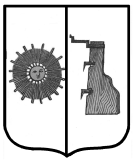      БЮЛЛЕТЕНЬ «ОФИЦИАЛЬНЫЙ   ВЕСТНИК       ПРОГРЕССКОГО  СЕЛЬСКОГО ПОСЕЛЕНИЯ»№ 31      29  декабря      2022   годаРЕШЕНИЕ СОВЕТА ДЕПУТАТОВ   ПРОГРЕССКОГО СЕЛЬСКОГО ПОСЕЛЕНИЯ20.12.2022   № 120 п. ПрогрессО внесении изменений в Порядок организации и проведения публичных слушаний или общественных обсуждений   на территории Прогресского сельского поселения         В соответствии с Федеральным законом от 06.10.2003 года № 131 «Об общих принципах организации местного самоуправления в Российской Федерации», постановлением Правительства Российской Федерации от 03.02.2022 № 101 «Об утверждении Правил использования федеральной государственной информационной системы «Единый портал государственных и муниципальных услуг (функций)»,  в целях организации и проведения публичных слушаний Совет депутатов Прогресского сельского поселения       	РЕШИЛ:         1. Внести  в решение Совета депутатов Прогресского сельского поселения от 31.03.2022  №91  «Об утверждении Порядка организации и проведения публичных слушаний или общественных обсуждений   на территории Прогресского сельского поселения» следующие изменения:          1.1. Пункт 2.3. раздела II «Инициаторы проведения публичных слушаний или общественных обсужде-ний» изложить в новой редакции:         «2.3. Условием для рассмотрения инициативы населения является наличие подписей граждан, достигших восемнадцатилетнего возраста зарегистрированных на территории Прогресского сельского поселения, в поддержку данной инициативы, количество которых должно составлять не менее той численности, установленной в п. 2.2. Сбор подписей в поддержку инициативы    проведения    публичных слушаний или общественных обсуждений проводится членами инициативной группы.»       1.2. Раздел III «Порядок назначения публичных слушаний или общественных обсуждений» изложить в новой редакции: 	«III. Порядок назначения публичных слушаний или общественных обсуждений           3.1. Граждане, проживающие на территории Прогресского сельского поселения, информируются о проведении публичных слушаний или общественных обсуждений через бюллетень «Официальный вестник Прогресского сельского поселения» и официальный сайт Администрации  сельского поселения в сети «Интернет».           3.2. Порядок организации и проведения публичных слушаний или общественных обсуждений  определяется нормативным решением  Совета депутатов  поселения и должен предусматривать заблаговременное оповещение жителей сельского поселения о времени и месте проведения публичных слушаний или общественных обсуждений, заблаговременное ознакомление с проектом муниципального правового акта, в том числе посредством его размещения на официальном сайте органа местного самоуправления в информационно-телекоммуникационной сети «Интернет» или в случае, если орган местного самоуправления не имеет возможности размещать информацию о своей деятельности в информационно-телекоммуникационной сети «Интернет», на официальном сайте Новгородской области или Боровичского муниципального района, в состав которого входит данное поселение, с учетом положений Федерального закона от 9 февраля 2009 года № 8-ФЗ «Об обеспечении доступа к информации о деятельности государственных органов и органов местного самоуправления» (далее в настоящей статье - официальный сайт), возможность представления жителями  сельского поселения своих замечаний и предложений по вынесенному на обсуждение проекту муниципального правового акта, в том числе посредством официального сайта, другие меры, обеспечивающие участие в публичных слушаниях или общественных обсуждениях жителей сельского поселения, опубликование (обнародование) результатов публичных слушаний или общественных обсуждений, включая мотивированное обоснование принятых решений, в том числе посредством их размещения на официальном сайте.2              Нормативным решением Совета депутатов   сельского поселения может быть установлено, что для размещения материалов и информации, указанных в абзаце первом настоящей части, обеспечения возможности представления жителями сельского поселения своих замечаний и предложений по проекту муниципального правового акта, а также для участия жителей сельского поселения в публичных слушаниях или общественных обсуждениях с соблюдением требований об обязательном использовании для таких целей официального сайта может использоваться федеральная государственная информационная система «Единый портал государственных и муниципальных услуг (функций)».3.3. Единый портал может быть использован в целях размещения материалов и информации, указанных в абзаце первом части 4 статьи 28 Федерального закона №131-ФЗ, для заблаговременного оповещения жителей  сельского поселения  о времени и месте проведения публичных слушаний, обеспечения возможности представления жителями сельского поселения своих замечаний и предложений по вынесенному на обсуждение проекту муниципального правового акта, а также для участия жителей сельского поселения в публичных слушаниях в соответствии с частью 4 статьи 28 Федерального закона №131-ФЗ и для опубликования (обнародования) результатов публичных слушаний, включая мотивированное обоснование принятых решений.                3.3.1. В целях организации и проведения публичных слушаний на едином портале используется платформа обратной связи единого портала в соответствии с установленными оператором единого портала технологическими регламентами, размещаемыми на технологическом портале в информационно-телекоммуникационной сети «Интернет» по адресу https://pos.gosuslugi.ru/docs/.                    3.3.2. Размещение на едином портале материалов и информации, указанных в абзаце первом части 4 статьи 28 Федерального закона №131-ФЗ, в целях оповещения жителей сельского поселения осуществляется уполномоченным сотрудником Администрации  сельского поселения с использованием личного кабинета Администрации  сельского поселения в соответствующем разделе платформы обратной связи единого портала (далее - личный кабинет органа) заблаговременно, не более чем за 30 дней и не менее чем за 7 дней до дня проведения публичных слушаний.               3.3.3. Возможность представления замечаний и предложений по вынесенному на обсуждение проекту муниципального правового акта, а также участия в публичных слушаниях с использованием единого портала обеспечивается гражданам Российской Федерации, имеющим подтвержденную учетную запись в федеральной государственной информационной системе «Единая система идентификации и аутентификации в инфраструктуре, обеспечивающей информационно-технологическое взаимодействие информационных систем, используемых для предоставления государственных и муниципальных услуг в электронной форме».              3.3.4. Представление жителями сельского поселения замечаний и предложений по вынесенному на обсуждение проекту муниципального правового акта, а также участие в публичных слушаниях в соответствии с частью 4 статьи 28 Федерального закона №131-ФЗ обеспечиваются с использованием единого портала после прохождения авторизации на едином портале с использованием федеральной государственной информационной системы «Единая система идентификации и аутентификации в инфраструктуре, обеспечивающей информационно-технологическое взаимодействие информационных систем, используемых для предоставления государственных и муниципальных услуг в электронной форме». Замечания и предложения по вынесенному на обсуждение проекту муниципального правового акта могут быть представлены жителем сельского поселения с использованием единого портала с даты опубликования органом местного самоуправления сведений в соответствии с подпунктом 3.3.2. настоящего Порядка путем направления замечаний и предложений по вынесенному на обсуждение проекту муниципального правового акта, а также сведений о своих фамилии, имени, отчестве (при наличии), реквизитах основного документа, удостоверяющего личность гражданина, дате рождения и адресе регистрации по месту жительства жителя сельского поселения.             3.3.5. Замечания и предложения по вынесенному на обсуждение проекту муниципального правового акта направляются в личный кабинет органа. Администрация  сельского поселения обрабатывает поступившие замечания и предложения по вынесенному на обсуждение проекту муниципального правового акта с использованием личного кабинета органа.       3.3.6. Единый портал обеспечивает возможность Администрации сельского поселения осуществления предварительной проверки замечаний и предложений по вынесенному на обсуждение проекту муниципального правового акта, направленных жителями сельского поселения посредством единого портала, на предмет наличия в таких замечаниях и предложениях нецензурных либо оскорбительных выражений, угроз жизни или здоровью граждан, призывов к осуществлению экстремистской и (или) террористической деятельности, включая возможность отказа в рассмотрении указанных замечаний и предложений с информированием жителей сельского поселения в подсистеме единого личного кабинета на едином портале и по электронной почте, указанной в подсистеме единого личного кабинета на едином портале, о причинах отказа в срок, не превышающий одного дня со дня направления замечаний и предложений. Единый портал обеспечивает возможность соблюдения однократности представления замечаний и предложений в отношении конкретного вынесенного на обсуждение проекта муниципального правового акта, а также для участия в публичном слушании в соответствии с частью 4 статьи 28 Федерального закона № 131-ФЗ.          3.3.7. Результаты публичных слушаний и мотивированное обоснование принятых решений публикуются уполномоченным сотрудником Администрации  сельского поселения в соответствующем разделе платформы обратной связи единого портала для ознакомления жителей  сельского поселения в течение 14 рабочих дней  после окончания публичных слушаний.                3.4. Решение,     указанное    в пункте     3.2  настоящего     Порядка, должно   быть опубликовано  в 3бюллетене «Официальный вестник Прогресского сельского поселения» не более чем за 30 дней и не менее чем за 7 дней до дня проведения публичных слушаний, если иные сроки не установлены действующим законодательством Российской Федерации и настоящим Порядком.    3.5.	Публичные слушания или общественные обсуждения, проводимые по инициативе граждан или Совета депутатов  поселения, назначаются   решением   Совета депутатов поселения, а по инициативе Главы  сельского поселения - постановлением Главы  сельского поселения.    3.6.	В решении (постановлении) о назначении публичных слушаний или общественных обсуждений указываются:    -	наименование   проекта   муниципального   правового   акта (либо содержание вопроса местного значения сельского поселения), выносимого на публичные слушания;	-дата, время, место проведения публичных слушаний или общественных обсуждений;	-ответственный за проведение публичных слушаний или общественных обсуждений.   3.7.	Для рассмотрения вопроса о назначении публичных слушаний или общественных обсуждений по инициативе   граждан   его   инициаторы   направляют   в   Совет   депутатов   сельского поселения обращение, которое должно включать в себя:-	ходатайство о проведении публичных слушаний или общественных обсуждений с указанием вопроса и обоснованием его общественной значимости;   -	список инициативной группы по форме согласно приложению к настоящему Порядку.  3.8.	Ходатайство (проект решения) о назначении публичных слушаний или общественных обсуждений, внесенное инициативной группой, рассматривается на заседании Совета депутатов    поселения    в    соответствии    с    Регламентом    работы этого представительного органа.     3.9. Публичные слушания или общественные обсуждения по проектам муниципальных правовых актов, принятие или утверждение которых относится к исключительной компетенции представительного органа, а также по вопросам, инициированных гражданами, назначаются Советом депутатов  сельского поселения, в остальных случаях публичные слушания или общественные обсуждения назначаются Главой сельского поселения.» 2. Опубликовать решение в бюллетене «Официальный вестник Прогресского сельского поселения» и разместить на официальном сайте Администрации Прогресского сельского поселения в сети «Интернет»         Глава сельского поселения                                       В. В. ДемьяноваРЕШЕНИЕ СОВЕТА ДЕПУТАТОВ   ПРОГРЕССКОГО СЕЛЬСКОГО ПОСЕЛЕНИЯ20.12.2022   № 121 п. ПрогрессО внесении изменений в  Положение об оплате труда Главы Прогресского сельского поселения  и лиц, замещающих  должности муниципальной службы в Администрации Прогресского сельского поселения   В соответствии с  федеральными законами от 6 октября 2003 года  № 131-ФЗ «Об общих принципах организации местного самоуправления в Российской Федерации», от  2 марта 2007 года  № 25-ФЗ «О муниципальной службе  в  Российской   Федерации», Уставом Прогресского сельского поселения, решения Совета депутатов Прогресского сельского поселения от 29.08.2022 №107 «Об увеличении денежного содержания»  Совет депутатов Прогресского сельского поселения РЕШИЛ:	1. Внести изменение в Положение об оплате труда Главы Прогресского сельского поселения  и лиц, замещающих  должности муниципальной службы в Администрации Прогресского сельского поселения, утвержденное Советом депутатов Прогресского сельского поселения от 20.12.2021 № 78:	1.1.изложить Приложения  1, 2  Положения в редакции:   «Приложение 1к Положению об оплате труда Главы Прогресского сельского поселения  и лиц, замещающих  должности муниципальной службы в Администрации Прогресского сельского поселенияРазмеры оплаты труда Главы Прогресского сельского поселения 4Приложение 2к Положению об оплате трудаГлавы Прогресского сельского поселения и лиц,замещающих  должности муниципальной службыв Администрации Прогресского сельского поселенияРазмеры должностных окладов муниципальных служащих Администрации Прогресского сельского поселения	2. Настоящее решение вступает в силу с момента подписания и распространяется на правоотношения, возникшие с 1 июля 2022 года.3. Опубликовать настоящее решение в бюллетене «Официальный вестник Прогресского сельского поселения» и разместить на официальном сайте Администрации Прогресского сельского поселения.	    	Глава сельского поселения                                       В.В. Демьянова РЕШЕНИЕ СОВЕТА ДЕПУТАТОВ   ПРОГРЕССКОГО СЕЛЬСКОГО ПОСЕЛЕНИЯ26.12.2022   № 123 п. ПрогрессОб утверждении бюджета Прогресского сельского поселения на 2023 год и плановый период 2024-2025 годов        Совет депутатов Прогресского сельского поселения РЕШИЛ:1. Утвердить основные характеристики  бюджета Прогресского сельского поселения на 2023 год:1.1 прогнозируемый общий объем доходов  бюджета Прогресского  сельского поселения в сумме  10276,90 тыс. рублей;1.2 общий объем расходов  бюджета Прогресского сельского поселения в сумме  10276,90 тыс. рублей.2. Утвердить основные характеристики  бюджета Прогресского сельского поселения на 2024 год и на 2025 год:2.1 прогнозируемый общий объем доходов  бюджета Прогресского сельского поселения на 2024 год в сумме 8682,05 тыс. рублей,  и на 2025 год в сумме  8871,64 тыс. рублей; 2.2 общий объем расходов  бюджета Прогресского сельского поселения на 2024 год в сумме 8682,05 тыс. рублей, в том числе условно утвержденные расходы в сумме (2,5% от расходов) 178,40 тыс. рублей, и на 2025 год в сумме 8871,64 тыс. рублей, в том числе условно утвержденные расходы в сумме (5% от расходов) 365,70 тыс. рублей.3. Установить в пределах прогнозируемого общего объема доходов бюджета сельского поселения, утвержденного пунктом 1 подпункт  1.1, пунктом 2 подпункт 2.1 настоящего решения, прогнозируемые поступления  доходов в  бюджет Прогресского сельского поселения на 2023 год и на плановый период 2024 и 2025 годов согласно приложению 1 к настоящему решению.            4. Утвердить объем межбюджетных трансфертов, получаемых из других бюджетов бюджетной системы Российской Федерации на 2023 год  в сумме 6903,90 тыс. рублей, на 2024 год  в сумме 5279,65 тыс. рублей, на 2025 год  в сумме 5368,30 тыс. рублей.5. Утвердить общий объем бюджетных ассигнований, направляемых на исполнение публичных нормативных обязательств, на 2023 год в сумме 287,20 тыс. рублей, на 2024 год в сумме 287,20 тыс. рублей, на 2025 год в сумме 287,20 тыс. рублей.6. Утвердить  распределение бюджетных ассигнований по разделам, подразделам, целевым статьям, группам и подгруппам видов  расходов, классификации расходов бюджета Прогресского сельского поселения  на 2023 год и плановый период 2024 - 2025 годов согласно приложению 2 к настоящему решению.7. Утвердить ведомственную структуру расходов  бюджета Прогресского сельского поселения на 2023 год и плановый период 2024 - 2025 годов согласно приложению 3 к настоящему решению.        8. Утвердить объем бюджетных ассигнований дорожного фонда Прогресского сельского поселения на 2023 год в сумме 2506,90 тыс. рублей, на 2024 год  в сумме 1967,20 тыс. рублей, на 2025 год  в сумме 2029,60 тыс. рублей.9. Утвердить общий объем межбюджетных трансфертов, предоставляемых бюджету Боровичского муниципального района на финансовое обеспечение переданных полномочий:- по осуществлению внешнего муниципального финансового контроля на 2023 год в сумме 52,30 тыс. рублей.5  10.   В соответствии с пунктом 2 статьи 184.1 Бюджетного кодекса Российской Федерации утвердить нормативы распределения доходов в бюджет Прогресского  сельского  поселения  на 2023 год и плановый период 2024 - 2025 годов согласно приложению 4 к настоящему решению.        11. В соответствии с пунктом 2 статьи 179 Бюджетного кодекса Российской Федерации утвердить распределение бюджетных ассигнований на реализацию муниципальных программ  на 2023 год и плановый период 2024- 2025 годов согласно приложению 5 к настоящему решению.        12. Установить верхний предел муниципального внутреннего долга Прогресского сельского поселения  на 1 января 2024 года в сумме 0,00 тыс. рублей, на 1 января 2025 года в сумме 0,00 тыс. рублей, на 1 января 2026 года в сумме 0,00 тыс. рублей, в том числе верхний предел муниципального внутреннего долга Прогресского сельского поселения по муниципальным гарантиям на 1 января 2024 года в сумме 0,00 тыс. рублей, на 1 января 2025 года в сумме 0,00 тыс. рублей, на 1 января 2026 года в сумме 0,00 тыс. рублей.        13. Установить, что в 2023 году и плановом периоде 2024 и 2025 годов привлечение муниципальных заимствований в бюджет Прогресского сельского поселения производиться не будет.          14. Операции со средствами, поступающими во временное распоряжение получателей   средств бюджета Прогресского сельского поселения в соответствии с нормативными  правовыми актами  Российской Федерации, нормативными правовыми актами области, муниципального образования, в соответствии с заключенным   Соглашением, учитываются на лицевых счетах, открытых им в управлении Федерального казначейства по Новгородской области.         15. Установить с 01 января 2023 года  для расчета средств по возмещению расходов, связанных со служебными командировками на территории РФ, муниципальным органам власти Прогресского сельского поселения размер суточных на каждый день нахождения в служебной командировке в городах Москва и Санкт-Петербург – 700 рублей, в прочих населенных пунктах Новгородской области – 350 рублей.        16. Установить размер единовременной компенсационной выплаты на лечение (оздоровление) Главе Прогресского сельского поселения, муниципальным служащим  Администрации Прогресского сельского поселения на 2023 год в сумме 45,0 тыс. рублей, на 2024 год  в сумме 45,0 тыс. рублей, на 2025 год  в сумме 45,0 тыс. рублей.       17. Установить размер резервного фонда Администрации Прогресского сельского поселения на 2023 год в сумме 10,0 тыс. рублей, на 2024 год в сумме 10,0 тыс. рублей, на 2025 год в сумме 10,0 тыс. рублей.       18. Установить, что в соответствии с решениями Главы сельского поселения дополнительно к основаниям, установленным  Бюджетного кодекса Российской Федерации, может осуществляться внесение изменений в сводную бюджетную роспись бюджета без внесения изменений в решение Совета депутатов об утверждении бюджета Прогресского сельского поселения на 2023 год и на плановый период 2024 и 2025 годов по следующим основаниям:а) приведение кодов бюджетной классификации расходов и источников внутреннего финансирования дефицита бюджета Прогресского сельского поселения в соответствие с бюджетной классификацией Российской Федерации;б) перераспределение бюджетных ассигнований между подгруппами вида расходов классификации расходов бюджетов в пределах общего объема бюджетных ассигнований, предусмотренных главному распорядителю средств бюджета сельского поселения по соответствующей целевой статье и группе вида расходов классификации расходов бюджетов;в) перераспределение бюджетных ассигнований, в том числе в случае образования экономии, между разделами, подразделами, целевыми статьями, видами расходов классификации расходов бюджетов в пределах объема бюджетных ассигнований, предусмотренных главному распорядителю средств бюджета сельского поселения на реализацию не программного направления деятельности;г) перераспределение бюджетных ассигнований между разделами, подразделами, целевыми статьями, видами расходов классификации расходов бюджетов, в том числе путем введения новых кодов классификации расходов, в пределах бюджетных ассигнований предусмотренных главному распорядителю средств бюджета сельского поселения для выполнения условий в целях получения субсидий, иных межбюджетных трансфертов из областного бюджета.         19. Опубликовать данное решение в бюллетене «Официальный вестник Прогресского сельского поселения» и разместить на официальном сайте Администрации Прогресского сельского поселения.Настоящее решение  вступает в силу с 1 января 2023 года.                                                        Председатель Совета депутатов:                                          В. В. ДемьяноваПриложение № 1к решению Совета депутатовПрогресского сельскогопоселения  от  26.12.2022  № 123Объем доходов бюджета Прогресского сельского поселения на 2023 год и плановый период 2024 и 2025 годов                                                                                                                                                        (тыс. руб.)Приложение № 2к решению Совета депутатовПрогресского сельскогопоселения  от  26.12.2022 № 123Распределение бюджетных ассигнований  по разделам и подразделам, целевым статьям, группам и подгруппам видов расходов  классификации расходов бюджета Прогресского сельского поселения на  2023 год  и плановый период 2024 и 2025 годов                                                                                                                                                    (тыс. руб.)                                                                                                                                                 Приложение № 3к решению Совета депутатовПрогресского сельскогопоселения  от 26.12.2022 №  123Ведомственная структура расходов бюджета  Прогресского  сельского поселения на  2023 годи плановый период 2024-2025 годов                                                                                                                                                    (тыс. руб.)Приложение № 4к решению Совета депутатовПрогресского сельскогопоселения от  26.12.2022  № 123Нормативы распределения  доходов в бюджетПрогресского сельского поселения на 2023 год и плановый период 2024-2025 годовРЕШЕНИЕ СОВЕТА ДЕПУТАТОВ   ПРОГРЕССКОГО СЕЛЬСКОГО ПОСЕЛЕНИЯ26.12.2022   № 124 п. ПрогрессО внесении изменений в решение Совета депутатов Прогресского сельского поселения от 20.12.2021  № 73 «Об утверждении  бюджета Прогресского сельского поселения на 2022 год и плановый период 2023-2024 годов»Внести изменения в решение Совета депутатов Прогресского сельского поселения от 20.12.2021  № 73 «Об утверждении  бюджета Прогресского сельского поселения на 2022 год и плановый период 2023-2024 годов» (в редакции от 18.01.2022 № 84, от 25.02.2022 №87, от 18.04.2022 № 93, от 30.06.2022 № 101, от 29.08.2022 № 106) 1.1. Изложить п.п.1.1; 1.2; 1.3 пункта 1  в редакции:«1.1 Прогнозируемый общий объем доходов бюджета Прогресского сельского поселения в сумме 11103,119  тыс. рублей»«1.2 Общий объём расходов бюджета Прогресского сельского поселения в сумме 11375,119 тыс. рублей» «1.3 Прогнозируемый дефицит бюджета Прогресского сельского поселения в объеме 272,0 тыс. рублей»       1.2. Изложить п. 5 в редакции:          «Утвердить общий объем бюджетных ассигнований, направляемых на исполнение публичных нормативных обязательств, на 2022 год в сумме 270,8 тыс. рублей, на 2023 год в сумме 240,9 тыс. рублей, на 2024 год в сумме 240,9 тыс. рублей»       1.3.  Дополнить настоящее решение  п. 19 следующего содержания:«В соответствии с пунктом 2 статьи 179 Бюджетного кодекса Российской Федерации утвердить распределение бюджетных ассигнований на реализацию муниципальных программ  на 2022 год и плановый период 2023-2024 годов согласно приложению 6 к настоящему решению».    2.  Изложить приложения  №№    1, 2, 3, 5, 6    в редакции.     3. Опубликовать данное решение в бюллетене «Официальный вестник Прогресского сельского поселения» и разместить на официальном сайте Администрации Прогресского сельского поселения.     4.  Настоящее решение вступает в силу с момента подписания.                                                         Председатель Совета депутатов                                  В. В. Демьянова                                                                                                                                        Приложение № 1к решению Совета депутатовПрогресского сельскогопоселения  от  26.12.2022  № 124Объем доходов бюджетаПрогресского сельского поселения на 2022 год и плановый период 2023 и 2024 годов                                                                                                                                                        (тыс. руб.)Приложение № 2к решению Совета депутатовПрогресского сельскогопоселения  от  26.12.2022 № 124Распределение бюджетных ассигнований  по разделам и подразделам, целевым статьям, группам и подгруппам видов расходов  классификации расходов бюджета Прогресского сельского поселения на  2022 год  и плановый период 2023 и 2024 годов                                                                                                                                                    (тыс. руб.)                                                                                                                                               Приложение № 3к решению Совета депутатовПрогресского сельскогопоселения  от 26.12.2022 №  124Ведомственная структурарасходов бюджета  Прогресского  сельского поселения на  2022 годи плановый период 2023-2024 годов                                                                                                                                                    (тыс. руб.)Приложение № 5к решению Совета депутатовПрогресского сельскогопоселения  от  26.12.2022  №  124Источники внутреннего финансирования дефицита бюджета Прогресского сельского поселения на 2022 годРЕШЕНИЕ СОВЕТА ДЕПУТАТОВ   ПРОГРЕССКОГО СЕЛЬСКОГО ПОСЕЛЕНИЯ20.12.2022   № 122 п. ПрогрессО внесении изменения в Положение о порядке и условиях предоставления в аренду, безвозмездное пользование муниципального имущества, включенного в перечень муниципального имущества, предназначенного для передачи во владение и (или) в пользование субъектам малого и среднего предпринимательства, и организациям, образующим инфраструктуру поддержки субъектов малого и среднего предпринимательства, и физическим лицам, применяющим специальный налоговый режим «Налог на профессиональный доход» В соответствии с  Федеральным законом от 6 октября 2003 года  № 131-ФЗ «Об общих принципах организации местного самоуправления в Российской Федерации»,   Федеральным   законом   от   26   июля 2006 года № 135-ФЗ «О защите конкуренции», Федеральным    законом от 24 июля 2007 года № 209-ФЗ «О развитии малого и среднего предпринимательства в Российской Федерации», во исполнение протеста Боровичской межрайонной прокуратуры от 10.08.2022 № 7-2-2022/Прдп446-22-20490003 Совет депутатов Прогресского сельского поселения РЕШИЛ:	1.Внести изменение в Положение о порядке и условиях предоставления в аренду, безвозмездное пользование муниципального имущества, включенного в перечень муниципального имущества, предназначенного для передачи во владение и (или) в пользование субъектам малого и среднего предпринимательства, и организациям, образующим инфраструктуру поддержки субъектов малого и среднего предпринимательства, и физическим лицам, применяющим специальный налоговый режим «Налог на профессиональный доход», утвержденное  решением Совета депутатов Прогресского сельского поселения  от  29.10.2021  № 65: 	  1.1. из  пункта 3 исключить подпункт  3.3.            2.Опубликовать решение в бюллетене «Официальный вестник Прогресского сельского поселения» и разместить на официальном сайте Администрации   Прогресского сельского поселения.                                                 Глава сельского поселения:                                                В.В. Демьянова51ПРИКАЗ МИНИСТЕРСТВА СТРОИТЕЛЬСТВА, АРХИТЕКТУРЫИ ИМУЩЕСТВЕННЫХ ОТНОШЕНИЙ  НОВГОРОДСКОЙ ОБЛАСТИ23.12.2022 № 3527 Великий НовгородОб утверждении извещенияВ соответствии с пунктом 3 статьи 15 Федерального закона от 3 июля 2016 года № 237-ФЗ «О государственной кадастровой оценке», приказом департамента имущественных отношений и государственных закупок Новгородской области от 24.04.2017 № 958 «О наделении областного учреждения полномочиями, связанными с определением кадастровой стоимости», Положением о министерстве строительства, архитектуры и имущественных отношений Новгородской области, утвержденным постановлением Правительства Новгородской области от 17.07.2020 № 332, распоряжением Правительства Новгородской области от 03.08.2020 № 249-рз «О передаче функций и полномочий учредителя государственного областного бюджетного учреждения «Центр кадастровой оценки и недвижимости», приказом министерства от 23.06.2021 № 1557 «О проведении государственной кадастровой оценки земельных участков, расположенных на территории Новгородской области, в 2022 году», на основании письма Федеральной службы государственной регистрации кадастра и картографии от 29.11.2022            №15-02020/22@ ПРИКАЗЫВАЮ:1. Утвердить прилагаемое извещение о принятии министерством строительства, архитектуры и имущественных отношений Новгородской области (далее министерство) постановления от 14.12.2022 №25 «О внесении изменений в постановление министерства строительства, архитектуры и имущественных отношений Новгородской области от 23.11.2022 № 22». 2. Отделу по управлению и распоряжению земельными ресурсами департамента имущественных отношений министерства в течение тридцати рабочих дней со дня принятия постановления, указанного в пункте 1 настоящего приказа, обеспечить информирование о его принятии, путем: 	 2.1.размещения извещения на официальном сайте министерства                      (http://minstroy.novreg.ru) в информационно-телекоммуникационной сети «Интернет, а также на информационном щите министерства;2.2.   опубликования извещения в газете «Новгородские ведомости»;2.3.  направления копии настоящего приказа и извещения в органы местного самоуправления поселений, муниципальных районов, городского округа, муниципальных округов (далее органы местного самоуправления) Новгородской области для его доведения до сведения заинтересованных лиц путем размещения извещения и копии настоящего приказа на официальных сайтах органов местного самоуправления в информационно-телекоммуникационной сети "Интернет" (при их наличии), опубликования извещения в печатных средствах массовой информации, а также размещения извещения на информационных щитах органов местного самоуправления.Заместитель министра, главный архитектор Новгородской области                            И.Н. БусельО внесении изменений в постановление Администрации Прогресского сельского поселения от 01.11.2019 №116	В соответствии      решением Совета депутатов Прогресского сельского      поселения от 26.12.2022 № 124  «О внесении изменений в решение Совета депутатов Прогресского сельского поселения от 20.12.2021  № 73 «Об утверждении  бюджета Прогресского сельского поселения на 2022 год и плановый период 2023-2024 годов» Администрация Прогресского сельского поселения ПОСТАНОВЛЯЕТ: 	1. Внести изменения в постановление Администрации Прогресского сельского поселения от 01.11.2019 №116 «Об утверждении муниципальной программы «Противодействие коррупции в Прогресском сельском поселении  на  2020-2022 годы»:	1.1. изложить строку 11 Паспорта муниципальной  программы «Противодействие коррупции в Прогресском  сельском поселении на 2020-2022 годы» в редакции:	1.2. раздел 2 «Ресурсное обеспечение Программы» изложить в редакции:	«Программа финансового обеспечения не требует.»	1.3. изложить подпункт 4.2. пункта 4  Приложения 1 к муниципальной  программе  «Противодействие коррупции в Прогресском сельском поселении на  2020-2022  годы»  «Мероприятия муниципальной программы» в редакции: 	2. Опубликовать постановление в бюллетене «Официальный вестник Прогресского сельского поселения» и разместить на официальном сайте Администрации Прогресского сельского поселения в информационно-телекоммуникационной сети «Интернет».	3.Постановление вступает в силу с момента подписания.	Глава сельского поселения	          	                    	     В. В. ДемьяноваПОСТАНОВЛЕНИЕ АДМИНИСТРАЦИИ ПРОГРЕССКОГО СЕЛЬСКОГО ПОСЕЛЕНИЯ28.12.2022 №99 п. ПрогрессО внесении изменений в постановление Администрации Прогресского сельского поселения от 23.12.2020 №105В  соответствии с решением Совета депутатов Прогресского сельского поселения от 26.12.2022 №124 «О внесении изменений в бюджет Прогресского сельского поселения от 20.12.2021 №73 « Об утверждении бюджета Прогресского сельского поселения на 2022 год и плановый период 2023-2024 годов» Администрация Прогресского сельского поселения ПОСТАНОВЛЯЕТ:1. Внести изменения в постановление Администрации Прогресского сельского поселения от 23.12.2020 №105  «Использование и охрана земель на территории Прогресского сельского поселения на 2020-2022 годы» (далее- Программа):	1.1.  строку 11 Паспорта Программы изложить в редакции:531.2. В приложении к Программе «Мероприятия муниципальной программы» подпункт 2.5. пункта 2 изложить в редакции:2.Опубликовать настоящее постановление в бюллетене  «Официальный вестник Прогресского сельского поселения» и разместить на официальном сайте администрации  сельского поселения.	3.Постановление вступает в силу с момента подписания.Глава сельского поселения	          	        В. В. ДемьяноваПОСТАНОВЛЕНИЕ АДМИНИСТРАЦИИ ПРОГРЕССКОГО СЕЛЬСКОГО ПОСЕЛЕНИЯ28.12.2022 №100 п. Прогресс
О внесении изменений в постановление Администрации Прогресского сельского поселения от 02.06.2020 №45В  соответствии с решением Совета депутатов Прогресского сельского поселения от 26.12.2022 №124 «О внесении изменений в бюджет Прогресского сельского поселения от 20.12.2021 №73 « Об утверждении бюджета Прогресского сельского поселения на 2022 год и плановый период 2023-2024 годов» Администрация Прогресского сельского поселения ПОСТАНОВЛЯЕТ:1. Внести изменения в постановление Администрации Прогресского сельского поселения от 02.06.2020 №45 «Об утверждении муниципальной  программы «Развитие малого и среднего предпринимательства на территории Прогресского сельского поселения на 2020-2022 годы» (далее- Программа):	1.1.  строку 6 Паспорта Программы изложить в редакции:            1.2. Ресурсное обеспечение Программы изложить в редакции:«	Ресурсное обеспечение Программы  Общий объем финансирования Программы составляет 7,0 тыс. руб.   Источник финансирования Программы– бюджет Прогресского сельского поселения.»            1.3. подпункт 1.5. пункта 1  Приложения №1 к   Программе  изложить в редакции: 1.4. Строку «Итого по Программе» Приложения №1 к Программе  изложить в редакции: 2.Опубликовать настоящее постановление в бюллетене  «Официальный вестник Прогресского сельского поселения» и разместить на официальном сайте администрации  сельского поселения.	3.Постановление вступает в силу с момента подписания.Глава сельского поселения	          	        В. В. ДемьяноваПОСТАНОВЛЕНИЕ АДМИНИСТРАЦИИ ПРОГРЕССКОГО СЕЛЬСКОГО ПОСЕЛЕНИЯ28.12.2022 №101 п. Прогресс	                                                                                                     О внесении изменений в  постановление Администрации Прогресского сельского поселения от 01.11.2021 № 103      В соответствии с решением Совета депутатов Прогресского сельского поселения от 26.12.2022  № 124  «О внесении изменений в решение Совета депутатов   Прогресского  сельского   поселения от 20.12.2021 № 73 54«Об утверждении  бюджета Прогресского сельского поселения на 2022 год и плановый период 2023-2024 годов»  Администрация Прогресского сельского поселения ПОСТАНОВЛЯЕТ:          1. Внести изменения  в постановление Администрации Прогресского сельского поселения от 01.11.2021 № 103 «Об утверждении муниципальной   программы «Развитие информационного общества в Прогресском сельском поселении   на 2022-2024 годы»:1.1.  Изложить строку 13 «Объём и источники финансирования Программы» Паспорта  муниципальной  программы «Развитие информационного общества в Прогресском сельском поселении   на 2022-2024 годы»  в  редакции:	  1.2. Приложение № 2 к муниципальной программе «Развитие информационного общества в Прогресском сельском поселении   на 2022-2024 годы»  «Мероприятия муниципальной программы» изложить в редакции:   Приложение № 2к муниципальной программе«Развитие информационного общества в Прогресском сельском поселении на 2022 – 2024 годы»Мероприятия муниципальной программы	2. Опубликовать постановление в бюллетене «Официальный вестник Прогресского сельского поселения», разместить на официальном сайте Администрации Прогресского  сельского поселения.              3.Постановление вступает в силу с момента подписания.            Глава сельского поселения                                      В. В. Демьянова   ПОСТАНОВЛЕНИЕ АДМИНИСТРАЦИИ ПРОГРЕССКОГО СЕЛЬСКОГО ПОСЕЛЕНИЯ28.12.2022 №103 п. ПрогрессО внесении изменений в  постановление Администрации Прогресского сельского поселения от 01.11.2019 № 113В соответствии с решением  Совета депутатов Прогресского сельского поселения  от  26.12.2022 года №124  «О внесении изменений в решение Совета депутатов Прогресского сельского поселения от 20.12.2021 года №73 «Об утверждении бюджета Прогресского сельского поселения на 2022 год и плановый период 2023-2024 годов» Администрация Прогресского сельского поселения  ПОСТАНОВЛЯЕТ:          1. Внести изменения  в постановление Администрации Прогресского сельского поселения от 01.11.2019 №113 «Об утверждении муниципальной   программы «Благоустройство в Прогресском сельском поселении   на 2020-2022 годы»:1.1.  Изложить строку 10 «Объём и источники финансирования Программы» Паспорта  муниципальной  программы «Благоустройство в Прогресском сельском поселении   на 2020-2022 годы»  в  редакции:56            1.2. Абзац 2 раздела 3 «Система программных мероприятий, ресурсное обеспечение, перечень мероприятий с разбивкой по годам, источникам финансирования Программы» изложить в редакции:           «Общий объем финансирования Программы составляет 6142,49277 тыс. рублей»            1.3 Приложение № 1 к муниципальной программе «Благоустройство в Прогресском сельском поселении   на 2020-2022 годы»  изложить в редакции:Перечень программных мероприятий 2. Опубликовать постановление в бюллетене «Официальный вестник Прогресского сельского поселения», разместить на официальном сайте Администрации Прогресского сельского поселения.	3.Постановление вступает в силу с момента подписания.Глава сельского поселения                                 В.В. ДемьяноваПОСТАНОВЛЕНИЕ АДМИНИСТРАЦИИ ПРОГРЕССКОГО СЕЛЬСКОГО ПОСЕЛЕНИЯ28.12.2022 №104 п. ПрогрессО внесении изменений в постановление Администрации Прогресского сельского поселения  от 01.11.2019 №115      В соответствии с решением Совета депутатов Прогресского сельского поселения  от 26.12.2022 № 124 «О внесении изменений  в решение Совета депутатов Прогресского сельского поселения от 20.12.2021 « Об утверждении бюджета Прогресского сельского поселения на 2022 год и плановый период 2023-2024 годов»  Администрация Прогресского сельского поселения ПОСТАНОВЛЯЕТ:	1.Внести изменения в муниципальную программу «Усиление противопожарной защиты объектов и населенных пунктов в Прогресском сельском поселении на 2020-2022 годы» (далее Программа):	1.1. Строку Паспорта Программы «Объем и источники финансирования Программы» изложить в редакции:1.2. Приложение к Программе  изложить в  редакции:                                                                                                                                                                    Приложение  к Программе                 «Усиление противопожарной защиты объектов и населенных пунктов в Прогресском сельском поселении                   на 2020-2022 годы»Основные программные мероприятия Программы	2.Опубликовать постановление в бюллетене «Официальный вестник Прогресского сельского поселения» и  разместить на официальном сайте Администрации Прогресского сельского поселения.	3. Постановление вступает в силу с момента подписания.     Глава сельского поселения                                         В.В. ДемьяноваПОСТАНОВЛЕНИЕ АДМИНИСТРАЦИИ ПРОГРЕССКОГО СЕЛЬСКОГО ПОСЕЛЕНИЯ28.12.2022 №105 п. ПрогрессО внесении изменений в постановление Администрации Прогресского  сельского поселения от 18.01.2022 №6      В соответствии с решением Совета депутатов Прогресского сельского поселения  от 26.12.2022 № 124 «О внесении изменений  в решение Совета депутатов Прогресского сельского поселения от 20.12.2021 « Об утверждении бюджета Прогресского сельского поселения на 2022 год и плановый период 2023-2024 годов»  Администрация Прогресского сельского поселения ПОСТАНОВЛЯЕТ:    	 1. Внести изменения в  постановление Администрации Прогресского  сельского поселения от 18.01.2022 №6 «Об утверждении  муниципальной  программы «Повышение безопасности дорожного движения в Прогресском сельском поселении на 2022-2024 годы».1.1 Приложение №1 к Программе «Повышение безопасности дорожного движения в Прогресском  сельском  поселении на 2022-2024 годы» изложить в редакции:Приложение №1 к Программе «Повышение безопасности дорожного движения в Прогресском сельском  поселении на 2022-2024 годы»МЕРОПРИЯТИЯМУНИЦИПАЛЬНОЙ ПРОГРАММЫ "ПОВЫШЕНИЕ БЕЗОПАСНОСТИ ДОРОЖНОГО  ДВИЖЕНИЯ   В ПРОГРЕССКОМ СЕЛЬСКОМ ПОСЕЛЕНИИ  НА  2022 -2024 ГОДЫ»2. Опубликовать постановление в бюллетене «Официальный вестник Прогресского сельского поселения»,  разместить на официальном сайте Администрации Прогресского сельского поселения  в сети  «Интернет».    	3.Постановление вступает в силу с момента подписания.Глава сельского поселения                                       В.В. ДемьяноваПОСТАНОВЛЕНИЕ АДМИНИСТРАЦИИ ПРОГРЕССКОГО СЕЛЬСКОГО ПОСЕЛЕНИЯ28.12.2022 №106 п. Прогресс  Об утверждении Плана   профилактики  правонарушений  и     обеспечения общественной безопасности в Прогресском  сельском поселении на 2023 год
	В   соответствии   с Федеральным законом от 23 июня 2016 года  N 182-ФЗ "Об основах системы профилактики правонарушений в Российской Федерации", в целях осуществления комплекса мер социального, правового, организационного, информационного и иного характера, направленных на выявление и устранение причин и условий, способствующих совершению правонарушений,    Администрация    Прогресского   сельского    поселения     ПОСТАНОВЛЯЕТ:	  1.Утвердить    прилагаемый     план   профилактики     правонарушений     и    обеспечения     общест-венной   безопасности     в  Прогресском    сельском поселении на 2023 год». 
	   2.Считать       утратившим      силу   постановление       Администрации   Прогресского  сельского  поселения      от  29.12.2021  №145 «Об утверждении Плана   профилактики  правонарушений  и     обеспече-ния общественной безопасности в Прогресском  сельском поселении на 2022 год»     		3.Опубликовать    постановление    в бюллетене  «Официальный вестник Прогресского    сельского     поселения»,  разместить    на   официальном сайте администрации сельского поселения.	   	4. Настоящее постановление вступает в силу с 1 января 2023  года.                Глава сельского поселения                                           В.В. Демьянова                                                                                                                                                         Утвержден                                                                                                                   постановлением Администрации                                                                                                               Прогресского сельского поселения                                                                                                                                         от 28.12.2022 № 106   ПЛАН    профилактики правонарушений и обеспечения общественной безопасности  в     Прогресском сельском поселении на 2023 годПОСТАНОВЛЕНИЕ АДМИНИСТРАЦИИ ПРОГРЕССКОГО СЕЛЬСКОГО ПОСЕЛЕНИЯ28.12.2022 № 107 п. ПрогрессОб утверждении плана мероприятий в сфере развития правовой грамотности и правосознания граждан   в  Прогресском сельском поселении на 2023 год
	В целях реализации Основ государственной политики Российской Федерации      в     сфере      разви-тия   правовой     грамотности     и правосознания   граждан, утверждённых    Президентом     Российской  Федерации 28 апреля 2011 года, Администрация Прогресского сельского поселения     ПОСТАНОВЛЯЕТ:	1.​ Утвердить прилагаемый План мероприятий в сфере развития правовой грамотности и правосознания граждан в   Прогресском сельском поселении на 2023 год. 	2.Считать утратившим силу постановление Администрации Прогресского сельского поселения от  29.12.2021  №146  «Об утверждении плана мероприятий в сфере развития правовой грамотности и правосознания граждан   в  Прогресском сельском поселении на 2022 год»   с 1 января 2023 года.	 3.​ Опубликовать постановление в бюллетене «Официальный вестник Прогресского сельского поселения» и разместить на официальном сайте администрации сельского поселения.	4.Настоящее постановление вступает в силу с 1 января 2023 года.	Глава сельского поселения                              В.В. Демьянова                     62Утвержден 
постановлением Администрации
Прогресского сельского поселенияот 28.12.2022 №107План мероприятий в сфере развития правовой грамотности и правосознания граждан   в  Прогресском  сельском  поселении на 2023 годПОСТАНОВЛЕНИЕ АДМИНИСТРАЦИИ ПРОГРЕССКОГО СЕЛЬСКОГО ПОСЕЛЕНИЯ28.12.2022 №102 п. ПрогрессО внесении изменений в  постановление Администрации Прогресского сельского поселения от 01.11.2019 № 114 	В  соответствии с решением    Совета   депутатов  Прогресского сельского поселения от 26.12.2022 № 124 «О внесении изменений  в решение Совета депутатов Прогресского сельского поселения от 20.12.2021 « Об утверждении бюджета Прогресского сельского поселения на 2022 год и плановый период  2023-2024годов» Администрация Прогресского сельского поселения ПОСТАНОВЛЯЕТ:          1. Внести изменения  в постановление Администрации Прогресского сельского поселения от 01.11.2019 № 114 «Об утверждении муниципальной   программы «Развитие культуры в Прогресском сельском поселении   на 2020-2022 годы»:1.1.  Приложение № 1 к муниципальной программе «Развитие культуры в Прогресском сельском поселении   на 2020-2022 годы»  изложить в редакции:	Приложениек  муниципальной  программе«Развитие культуры в Прогресском  сельском поселении   на 2020-2022  годы»Система программных мероприятий по реализации  муниципальной   программы «Развитие культуры  в Прогресском сельском поселении на 2020 – 2022 годы642.Опубликовать постановление в бюллетене «Официальный вестник Прогресского сельского поселения», разместить на официальном сайте Администрации Прогресского сельского поселения.3. Постановление вступает в силу с момента подписания.     Глава сельского поселения                                              В. В. ДемьяноваИНФОРМАЦИЯ	12 декабря 2022 года в здании Администрации Прогресского сельского поселения состоялись публичные слушания по проекту бюджета Прогресского сельского поселения на 2023 год и плановый период 2024-2025 годов.	Предложений и замечаний   не поступило.Учредитель бюллетеняСовет депутатов Прогресского сельского поселенияВремя подписания в печать: 28.12.2022по графику- 12. 00; фактически- 12.00Редакция, издатель, распространительАдминистрация Прогресского сельского поселенияАдрес редакции: Новгородская область,Боровичский район, п. Прогресс, ул. Зелёная, д.13E-mail: adm-progress@yandex.ruГлавный редактор С.В. Николаевател. 47-471, 47-542тираж- 3 экз.БесплатноНаименование муници-пальной должностиДолжностной оклад в месяц (руб.)Денежное содержание в месяц (руб.)Единовременная выплата и материальная помощь (руб.)1234Глава Прогресского сельского поселения7010,0039010,0046020,0№ п/пНаименование должностиДолжностной оклад в месяц  (в рублях)1заместитель Главы администрации6301,002главный специалист5292,003ведущий специалист4788,00Код бюджетной классификации Наименование  доходовСумма на2023 годСумма на2024 годСумма на2025 годДоходы, всего10276,908682,058871,64000 1 00 00000 00 0000 000Налоговые и неналоговые доходы3373,003402,403503,34000 1 01 00000 00 0000 000Налог на прибыль, доходы79,2083,4087,64000 1 01 02000 01 0000 110Налог на доходы физических лиц79,2083,4087,64000 1 03 00000 00 0000 000Доходы от уплаты акцизов770,9810,20872,6000 1 05 00000 00 0000 000Налог на совокупный доход0,901,802,10000 1 05 03010 01 0000 110Единый сельскохозяйственный налог0,901,802,10000 1 06 00000 00 0000 000Налог на имущество2521,02506,02540,0000 1 06 01000 00 0000 110Налог на имущество физических лиц1439,01450,01462,0000 1 06 06000 00 0000 110Земельный налог 1082,01056,01078,0000 1 08 04020 01 0000 110Государственная пошлина за совершение нотариальных действий, должностными лицами органов местного самоуправления, уполномоченными в соответствии  с законодательными актами РФ  на совершение нотариальных действий1,01,01,0000 202 00000 00 0000 000 Безвозмездные поступления из других бюджетов бюджетной системы Российской Федерации6903,905279,655368,30000 2 02 16001 10 0000 150Дотация   на выравнивание бюджетной обеспеченности муниципальных образований4788,903730,603808,90000 2 02 29999 10 7152 150Субсидии бюджетам городских и сельских поселений на формирование муниципальных дорожных фондов1736,001157,001157,00000 2 02 35118 10 0000 150 Субвенции бюджетам сельских поселений на осуществление первичного воинского учета органами местного самоуправления поселений, муниципальных и городских округов287,60300,65311,00000 2 02 30024 10 7028 150Субвенции на возмещение по содержанию штатных единиц, осуществляющих переданные отдельные государственные полномочия области90,9090,9090,90000 2 02 30024 10 7065 150Субвенции на осуществление государственных полномочий по определению перечня должностных лиц, уполномоченных составлять протоколы об административных правонарушениях в отношении граждан0,50,50,5    Документ, учреждениеРзПрЦСРВРСумма на 2023 годСумма на 2024 годСуммана 2025 годОбщегосударственные вопросы010000000000000006003,25546,05662,84Функционирование высшего должностного лица субъекта РФ и  муниципального образования01020000000000000807,2807,2807,2                                                                                                                                                                                                                                                                                                                                                                                                                                                                                                    Глава муниципального образования01029510001000000807,2807,2807,2Расходы на выплаты персоналу в целях обеспечения выполнения функций государственными (муниципальными) органами, казенными учреждениями, органами управления государственными внебюджетными фондами01029510001000100807,2807,2807,2Расходы на выплаты персоналу государственных (муниципальных) органов01029510001000120807,2807,2807,2Фонд оплаты труда государст-венных (муниципальных) органов 01029510001000121585,4585,4585,4Иные выплаты персоналу государ-ственных (муниципальных) органов, за исключением фонда оплаты труда0102951000100012245,045,045,0Взносы по обязательному социаль-ному страхованию на выплаты денежного содержания и иные выплаты работникам государст-венных (муниципальных) органов01029510001000129176,8176,8176,8Функционирование Правитель-ства РФ, высших исполнитель-ных органов государственной  власти субъектов РФ, местных администраций010400000000000004938,44424,94479,44Центральный аппарат местной администрации010495000010000004847,54334,04388,54Расходы на выплаты персоналу в целях обеспечения выполнения функций государственными (муниципальными) органами, казенными учреждениями, органами управления государственными внебюджетными фондами010495000010001004254,64254,64254,6Расходы на выплаты персоналу государственных (муниципальных) органов010495000010001204254,64254,64254,6Фонд оплаты труда государст-венных (муниципальных) органов 010495000010001213151,33151,33151,3Иные выплаты персоналу госу-дарственных (муниципальных) органов, за исключением фонда оплаты труда01049500001000122180,0180,0180,0Взносы по обязательному социаль-ному страхованию на выплаты денежного содержания и иные выплаты работникам государст-венных (муниципальных) органов01049500001000129923,3923,3923,3Закупка товаров, работ и услуг для обеспечения государственных (муниципальных) нужд01049500001000200574,775,2129,74Иные закупки товаров, работ и услуг для обеспечения государст-венных (муниципальных) нужд01049500001000240574,775,2129,74Прочая закупка товаров, работ и услуг для обеспечения государственных (муниципальных) нужд01049500001000244394,715,259,74Закупка энергетических ресурсов01049500001000247180,060,070,0Иные бюджетные ассигнования0104950000100080018,24,24,2Уплата налогов, сборов и иных платежей0104950000100085018,24,24,2Уплата налога на имущество организаций и земельного налога010495000010008513,03,03,0Уплата прочих налогов, сборов 010495000010008521,21,21,2Уплата иных платежей0104950000100085314,00,00,0Возмещение по содержанию штатных единиц, осуществляющих переданные отдельные государственные полномочия области0104950007028000090,990,990,9Расходы на выплаты персоналу в целях обеспечения выполнения функций государственными (муниципальными) органами, казенными учреждениями, органами управления государственными внебюджетными фондами0104950007028010090,990,990,9Расходы на выплаты персоналу государственных (муниципальных) органов0104950007028012090,990,990,9Фонд оплаты труда государствен-ных (муниципальных) органов 0104950007028012169,869,869,8Взносы по обязательному социаль-ному страхованию на выплаты денежного содержания и иные выплаты работникам государст-венных (муниципальных) органов0104950007028012921,121,121,1Межбюджетные трансферты на осуществление части полномочий в части определения поставщиков (подрядчиков, исполнителей) при осуществлении закупок товаров, работ, услуг для обеспечения муниципальных нужд010495000810400000,00,00,0Межбюджетные трансферты010495000810405000,00,00,0Иные межбюджетные трансферты010495000810405400,00,00,0Обеспечение деятельности финансовых, налоговых и таможенных органов и органов финансового (финансово-бюджетного) надзора0106000000000000052,30,00,0Межбюджетные трансферты на выполнение Контрольно-счетной палатой Боровичского муниципаль-ного района полномочий Контрольно-счетной комиссии сельского поселения по осущест-влению внешнего муниципального финансового контроля0106970008102000052,30,00,0Межбюджетные трансферты0106970008102050052,30,00,0Иные межбюджетные трансферты0106970008102054052,30,00,0Резервные фонды0111000000000000010,010,010,0Резервные фонды местной администрации0111980002999000010,010,010,0Иные бюджетные ассигнования0111980002999080010,010,010,0Резервные средства0111980002999087010,010,010,0Другие общегосударственные вопросы01130000000000000195,3303,9366,2Муниципальная программа «Развитие информационного общества в Прогресском сельском поселении на 2022-2024гг»01132500000000000130,0125,00,0Развитие информационного общества в Прогресском сельском поселении0113250002251000044,244,90,0Закупка товаров, работ и услуг для обеспечения государственных (муниципальных) нужд0113250002251020044,244,90,0Иные закупки товаров, работ и услуг для обеспечения государст-венных (муниципальных) нужд0113250002251024044,244,90,0Прочая закупка товаров, работ и услуг для обеспечения государст-венных (муниципальных) нужд0113250002251024444,244,90,0Формирование электронного муниципалитета в Прогресском сельском поселении0113250002252000085,880,10,0Закупка товаров, работ и услуг для обеспечения государственных (муниципальных) нужд0113250002252020085,880,10,0Иные закупки товаров, работ и услуг для обеспечения государст-венных (муниципальных) нужд0113250002252024085,880,10,0Прочая закупка товаров, работ и услуг для обеспечения государст-венных (муниципальных) нужд0113250002252024485,880,10,0Муниципальная программа «Противодействие коррупции в Прогресском сельском поселении на 2023-2025гг»011327000000000000,00,00,0Проведение мероприятий по противодействию коррупции в сельском поселении011327000227100000,00,00,0Закупка товаров, работ и услуг для обеспечения государственных (муниципальных) нужд011327000227102000,00,00,0Иные закупки товаров, работ и услуг для обеспечения государст-венных (муниципальных) нужд011327000227102400,00,00,0Прочая закупка товаров, работ и услуг для обеспечения государст-венных (муниципальных) нужд011327000227102440,00,00,0Осуществление государственных полномочий по определению переч-ня должностных лиц, уполномочен-ных составлять протоколы об административных правонаруше-ниях в отношении граждан011393000706500000,50,50,5Закупка товаров, работ и услуг для обеспечения государственных (муниципальных) нужд011393000706502000,50,50,5Иные закупки товаров, работ и услуг для обеспечения государст-венных (муниципальных) нужд011393000706502400,50,50,5Прочая закупка товаров, работ и услуг для обеспечения государст-венных (муниципальных) нужд011393000706502440,50,50,5Прочие мероприятия0113939009999000064,80,00,0Расходы на выплаты персоналу в целях обеспечения выполнения функций государственными (муни-ципальными) органами, казенными учреждениями, органами управле-ния государственными внебюджет-ными фондами0113939009999010064,80,00,0Расходы на выплаты персоналу государственных (муниципальных) органов0113939009999012064,80,00,0Иные выплаты государственных (муниципальных) органов привлека-емым лицам0113939009999012364,80,00,0Условно утвержденные расходы011398000299800000,0178,4365,7Иные бюджетные ассигнования011398000299808000,0178,4365,7Условно утвержденные расходы органов местного самоуправления011398000299808700,0178,4365,7 Национальная оборона02000000000000000287,6300,65311,0 Мобилизационная и вневойсковая подготовка02030000000000000287,6300,65311,0 Осуществление первичного воинского учета на территориях, где отсутствуют военные комиссариаты02039300051180000287,6300,65311,0Расходы на выплаты персоналу в целях обеспечения выполнения функций государственными (муниципальными) органами, казенными учреждениями, органами управления государственными внебюджетными фондами02039300051180100287,6300,65311,0Расходы на выплаты персоналу государственных (муниципальных) органов02039300051180120287,6300,65311,0Фонд оплаты труда государствен-ных (муниципальных) органов 02039300051180121220,9230,9238,9Взносы по обязательному социаль-ному страхованию на выплаты денежного содержания и иные выплаты работникам государст-венных (муниципальных) органов0203930005118012966,769,7572,1Национальная безопасность и правоохранительная деятельность0300000000000000051,051,051,0Защита населения и территории от чрезвычайных ситуаций природного и техногенного характера, пожарная безопасность0310000000000000051,051,051,0Муниципальная программа «Усиление противопожарной защиты объектов и населенных пунктов в Прогресском сельском поселении на 2023-2025 гг.»0310240000000000051,051,051,0Приобретение и содержание объектов противопожарной  деятельности0310240002801000051,051,051,0Закупка товаров, работ и услуг для обеспечения  государственных (муниципальных) нужд0310240002801020051,051,051,0Иные закупки товаров, работ и услуг для обеспечения государст-венных (муниципальных) нужд0310240002801024051,051,051,0Прочая закупка товаров, работ и услуг для обеспечения государст-венных (муниципальных) нужд0310240002801024451,051,051,0Национальная экономика040000000000000002515,91975,22037,6Дорожное хозяйство (дорожные фонды)040900000000000002506,91967,22029,6Муниципальная программа «Повышение безопасности дорож-ного движения в Прогресском сель-ском поселении на 2022-2024 гг.»040911000000000002506,91967,20,0Ремонт и содержание автомобиль-ных дорог местного значения за счет акцизов на дизельное топливо, моторное масло, автомобильный и прямогонный бензин04091100029010000678,9749,20,0Закупка товаров, работ и услуг для обеспечения государственных (муниципальных) нужд04091100029010200678,9749,20,0Иные закупки товаров, работ и услуг для обеспечения государст-венных (муниципальных) нужд04091100029010240678,9749,20,0Прочая закупка товаров, работ и услуг для обеспечения государст-венных (муниципальных) нужд04091100029010244678,9749,20,0Осуществление дорожной деятель-ности в отношении автомобильных дорог общего пользования местного значения за счет субсидий 040911000715200001736,01157,00,0Закупка товаров, работ и услуг для обеспечения  государственных (муниципальных) нужд040911000715202001736,01157,00,0Иные закупки товаров, работ и услуг для обеспечения государст-венных (муниципальных) нужд040911000715202401736,01157,00,0Прочая закупка товаров, работ и услуг для обеспечения государст-венных (муниципальных) нужд040911000715202441736,01157,00,0Софинансирование к осуществле-нию дорожной деятельности в отношении автомобильных дорог общего пользования местного значения за счет субсидий040911000S152000092,061,00,0Закупка товаров, работ и услуг для обеспечения государственных (муниципальных) нужд040911000S152020092,061,00,0Иные закупки товаров, работ и услуг для обеспечения государст-венных (муниципальных) нужд040911000S152024092,061,00,0Прочая закупка товаров, работ и услуг для обеспечения государст-венных (муниципальных) нужд040911000S152024492,061,00,0Прочие расходы, не отнесенные к муниципальным программам Прогресского сельского поселения040993000000000000,00,02029,6Ремонт и содержание автомобиль-ных дорог местного значения за счет акцизов на дизельное топливо, моторное масло, автомобильный и прямогонный бензин040993000290100000,00,0811,6Закупка товаров, работ и услуг для обеспечения государственных (муниципальных) нужд040993000290102000,00,0811,6Иные закупки товаров, работ и услуг для обеспечения государст-венных (муниципальных) нужд040993000290102400,00,0811,6Прочая закупка товаров, работ и услуг для обеспечения государст-венных (муниципальных) нужд040993000290102440,00,0811,6Осуществление дорожной деятель-ности в отношении автомобильных дорог общего пользования местного значения за счет субсидий 040993000715200000,00,01157,0Закупка товаров, работ и услуг для обеспечения  государственных (муниципальных) нужд040993000715202000,00,01157,0Иные закупки товаров, работ и услуг для обеспечения государст-венных (муниципальных) нужд040993000715202400,00,01157,0Прочая закупка товаров, работ и услуг для обеспечения государст-венных (муниципальных) нужд040993000715202440,00,01157,0Софинансирование к осуществле-нию дорожной деятельности в отношении автомобильных дорог общего пользования местного значения за счет субсидий040993000S15200000,00,061,0Закупка товаров, работ и услуг для обеспечения государственных (муниципальных) нужд040993000S15202000,00,061,0Иные закупки товаров, работ и услуг для обеспечения государст-венных (муниципальных) нужд040993000S15202400,00,061,0Прочая закупка товаров, работ и услуг для обеспечения государст-венных (муниципальных) нужд040993000S15202440,00,061,0Другие вопросы в области национальной экономики041200000000000009,08,08,0Муниципальная  программа «Разви-тие малого и среднего предпринима-тельства на территории Прогресско-го сельского поселения на 2023-2025гг.»041226000000000006,05,05,0Содействие развитию различных направлений деятельности субъектов малого и среднего предпринимательства041226000226100006,05,05,0Закупка товаров, работ и услуг для обеспечения государственных (муниципальных) нужд041226000226102006,05,05,0Иные закупки товаров, работ и услуг для обеспечения государст-венных (муниципальных) нужд041226000226102406,05,05,0Прочая закупка товаров, работ и услуг для обеспечения государст-венных (муниципальных) нужд041226000226102446,05,05,0Муниципальная  программа «Использование и охрана земель на территории Прогресского сельского поселения на 2023-2025гг.»041229000000000003,03,03,0Проведение актуализации земель на территории сельского поселения041229000229100003,03,03,0Закупка товаров, работ и услуг для обеспечения государственных (муниципальных) нужд041229000229102003,03,03,0Иные закупки товаров, работ и услуг для обеспечения государст-венных (муниципальных) нужд041229000229102403,03,03,0Прочая закупка товаров, работ и услуг для обеспечения государст-венных (муниципальных) нужд041229000229102443,03,03,0Жилищно - коммунальное хозяйство  050000000000000001100,0500,0500,0Благоустройство050300000000000001100,0500,0500,0Муниципальная  программа «Благоустройство Прогресского сельского поселения на 2023-2025гг.»050350000000000001100,0500,0500,0Уличное освещение05035000027010000900,0400,0400,0Закупка товаров, работ и услуг для обеспечения государственных (муниципальных) нужд05035000027010200900,0400,0400,0Иные закупки товаров, работ и услуг для обеспечения государст-венных (муниципальных) нужд05035000027010240900,0400,0400,0Прочая закупка товаров, работ и услуг для обеспечения государст-венных (муниципальных) нужд05035000027010244100,00,00,0Закупка энергетических ресурсов05035000027010247800,0400,0400,0Озеленение05035000027020000100,050,050,0Закупка товаров, работ и услуг для обеспечения государственных (муниципальных) нужд05035000027020200100,050,050,0Иные закупки товаров, работ и услуг для обеспечения государст-венных (муниципальных) нужд05035000027020240100,050,050,0Прочая закупка товаров, работ и услуг для обеспечения государст-венных (муниципальных) нужд05035000027020244100,050,050,0Прочие мероприятия по благоустройству городских округов и поселений05035000027040000100,050,050,0Закупка товаров, работ и услуг для обеспечения государственных (муниципальных) нужд05035000027040200100,050,050,0Иные закупки товаров, работ и услуг для обеспечения государственных (муниципальных) нужд05035000027040240100,050,050,0Прочая закупка товаров, работ и услуг для обеспечения государственных (муниципальных) нужд05035000027040244100,050,050,0Образование0700000000000000012,012,012,0Профессиональная подготовка, переподготовка и повышение квалификации0705000000000000012,012,012,0Муниципальная программа «Профессиональное развитие муниципальных служащих Прогресского сельского поселения на 2023-2025 гг.»0705280000000000012,012,012,0 Повышение и развитие профессионального уровня муниципального служащего при помощи системы профессиональной подготовки, переподготовки и повышения квалификации 0705280002228000012,012,012,0Закупка товаров, работ и услуг для обеспечения государственных (муниципальных) нужд0705280002228020012,012,012,0Иные закупки товаров, работ и услуг для обеспечения государственных (муниципальных) нужд0705280002228024012,012,012,0Культура, кинематография0800000000000000020,010,010,0Культура0801000000000000020,010,010,0Муниципальная программа «Разви-тие культуры в Прогресском сель-ском поселении на 2023-2025 гг.»0801030000000000020,010,010,0 Проведение мероприятий в сель-ском поселении  в области культуры 0801030002301000020,010,010,0Закупка товаров, работ и услуг для обеспечения государственных (муниципальных) нужд0801030002301020020,010,010,0Иные закупки товаров, работ и услуг для обеспечения государст-венных (муниципальных) нужд0801030002301024020,010,01,0Прочая закупка товаров, работ и услуг для обеспечения государст-венных (муниципальных) нужд0801030002301024420,010,010,0Социальная политика10000000000000000287,2287,2287,2Пенсионное обеспечение10010000000000000287,2287,2287,2Доплаты к пенсиям государст-венных служащих субъектов РФ и муниципальных служащих10019390099980000287,2287,2287,2Социальное обеспечение и иные выплаты населению10019390099980300287,2287,2287,2Иные пенсии, социальные доплаты к пенсиям10019390099980312287,2287,2287,2Всего расходов10276,98682,058871,64    Документ, учреждениеВед-воРзПрЦСРВРСумма на 2023 годСумма на 2024 годСумма на 2025 годАдминистрация Прогресского сельского поселения44500 00 0000000000 00010276,98682,058871,64Общегосударственные вопросы445010000000000000006003,25546,05662,84Функционирование высшего должностного лица субъекта РФ и  муниципального образования44501020000000000000807,2807,2807,2                                                                                                                                                                                                                                                                                                                                                                                                                                                                                                     Глава муниципального образования44501029510001000000807,2807,2807,2Расходы на выплаты персоналу в целях обеспечения выполне-ния функций государственными (муниципальными) органами, казенными учреждениями, органами управления государст-венными внебюджетными фондами44501029510001000100807,2807,2807,2Расходы на выплаты персоналу государственных (муниципаль-ных) органов44501029510001000120807,2807,2807,2Фонд оплаты труда государст-венных (муниципальных) органов 44501029510001000121585,4585,4585,4Иные выплаты персоналу государственных (муниципаль-ных) органов, за исключением фонда оплаты труда4450102951000100012245,045,045,0Взносы по обязательному социальному страхованию на выплаты денежного содержания и иные выплаты работникам государственных (муниципаль-ных) органов44501029510001000129176,8176,8176,8Функционирование Прави-тельства РФ, высших испол-нительных органов государст-венной  власти субъектов РФ, местных администраций445010400000000000004938,44424,94479,44Центральный аппарат местной администрации445010495000010000004847,54334,04388,54Расходы на выплаты персоналу в целях обеспечения выполне-ния функций государственными (муниципальными) органами, казенными учреждениями, органами управления государст-венными внебюджетными фондами445010495000010001004254,64254,64254,6Расходы на выплаты персоналу государственных (муниципаль-ных) органов445010495000010001204254,64254,64254,6Фонд оплаты труда государст-венных (муниципальных) органов 445010495000010001213151,33151,33151,3Иные выплаты персоналу государственных (муниципаль-ных) органов, за исключением фонда оплаты труда44501049500001000122180,0180,0180,0Взносы по обязательному социальному страхованию на выплаты денежного содержания и иные выплаты работникам государственных (муниципаль-ных) органов44501049500001000129923,3923,3923,3Закупка товаров, работ и услуг для обеспечения государст-венных (муниципальных) нужд44501049500001000200574,775,2129,74Иные закупки товаров, работ и услуг для обеспечения госу-дарственных (муниципальных) нужд44501049500001000240574,775,2129,74Прочая закупка товаров, работ и услуг для обеспечения государственных (муниципальных) нужд44501049500001000244394,715,259,74Закупка энергетических ресурсов44501049500001000247180,060,070,0Иные бюджетные ассигнования4450104950000100080018,24,24,2Иные закупки товаров, работ и услуг для обеспечения госу-дарственных (муниципальных) нужд4450104950000100085018,24,24,2Уплата налога на имущество организаций и земельного налога445010495000010008513,03,03,0Уплата прочих налогов, сборов 445010495000010008521,21,21,2Уплата иных  платежей4450104950000100085314,00,00,0Возмещение по содержанию штатных единиц, осуществля-ющих переданные отдельные государственные полномочия области4450104950007028000090,990,990,9Расходы на выплаты персоналу в целях обеспечения выполне-ния функций государственными (муниципальными) органами, казенными учреждениями, орга-нами управления государствен-ными внебюджетными фондами 4450104950007028010090,990,990,9Расходы на выплаты персоналу государственных (муниципаль-ных) органов4450104950007028012090,990,990,9Фонд оплаты труда государст-венных (муниципальных) органов 4450104950007028012169,869,869,8Взносы по обязательному социальному страхованию на выплаты денежного содержания и иные выплаты работникам государственных (муниципаль-ных) органов4450104950007028012921,121,121,1Межбюджетные трансферты на осуществление части полномо-чий в части определения по-ставщиков (подрядчиков, исполнителей) при осуществле-нии закупок товаров, работ, услуг для обеспечения муниципальных нужд445010495000810400000,00,00,0Межбюджетные трансферты445010495000810405000,00,00,0Иные межбюджетные трансферты445010495000810405400,00,00,0Обеспечение деятельности финансовых, налоговых и таможенных органов и орга-нов финансового (финансово-бюджетного) надзора4450106000000000000052,30,00,0Межбюджетные трансферты на выполнение Контрольно-счет-ной палатой Боровичского муниципального района полно-мочий Контрольно-счетной комиссии сельского поселения по осуществлению внешнего муниципального финансового контроля4450106970008102000052,30,00,0Межбюджетные трансферты4450106970008102050052,30,00,0Иные межбюджетные трансферты4450106970008102054052,30,00,0Резервные фонды4450111000000000000010,010,010,0Резервные фонды местной администрации4450111980002999000010,010,010,0Иные бюджетные ассигнования4450111980002999080010,010,010,0Резервные средства4450111980002999087010,010,010,0Другие общегосударственные вопросы44501130000000000000195,3303,9366,2Муниципальная программа «Развитие информационного общества в Прогресском сельском поселении на 2022-2024гг»  4450113250000000000130,0125,00,0Развитие информационного общества в Прогресском сельском поселении4450113250002251000044,244,90,0Закупка товаров, работ и услуг для обеспечения государст-венных (муниципальных) нужд44501132500022510200     44,244,90,0Иные закупки товаров, работ и услуг для обеспечения госу-дарственных (муниципальных) нужд4450113250002251024044,244,90,0Прочая закупка товаров, работ и услуг для обеспечения государственных (муниципаль-ных) нужд4450113250002251024444,244,90,0Формирование электронного муниципалитета в Прогресском сельском поселении4450113250002252000085,880,10,0Закупка товаров, работ и услуг для обеспечения государст-венных (муниципальных) нужд4450113250002252020085,880,10,0Иные закупки товаров, работ и услуг для обеспечения государственных (муниципальных) нужд4450113250002252024085,880,10,0Прочая закупка товаров, работ и услуг для обеспечения государственных (муниципаль-ных) нужд4450113250002252024485,880,10,0Муниципальная программа «Противодействие коррупции в Прогресском сельском поселении на 2023-2025гг»445011327000000000000,00,00,0Проведение мероприятий по противодействию коррупции в сельском поселении445011327000227100000,00,00,0Закупка товаров, работ и услуг для обеспечения государст-венных (муниципальных) нужд445011327000227102000,00,00,0Иные закупки товаров, работ и услуг для обеспечения госу-дарственных (муниципальных) нужд445011327000227102400,00,00,0Прочая закупка товаров, работ и услуг для обеспечения госу-дарственных (муниципальных) нужд445011327000227102440,00,00,0Осуществление государст-венных полномочий по опреде-лению перечня должностных лиц, уполномоченных состав-лять протоколы об админист-ративных правонарушениях в отношении граждан445011393000706500000,50,50,5Закупка товаров, работ и услуг для обеспечения государст-венных (муниципальных) нужд445011393000706502000,50,50,5Иные закупки товаров, работ и услуг для обеспечения госу-дарственных (муниципальных) нужд445011393000706502400,50,50,5Прочая закупка товаров, работ и услуг для обеспечения госу-дарственных (муниципальных) нужд445011393000706502440,50,50,5Прочие мероприятия4450113939009999000064,80,00,0Расходы на выплаты персоналу в целях обеспечения выполне-ния функций государственными (муниципальными) органами, казенными учреждениями, орга-нами управления государствен-ными внебюджетными фондами4450113939009999010064,80,00,0Расходы на выплаты персоналу государственных (муниципальных) органов4450113939009999012064,80,00,0Иные выплаты государственных (муниципальных) органов привлекаемым лицам4450113939009999012364,80,00,0Условно утвержденные расходы445011398000299800000,0178,4365,7Иные бюджетные ассигнования445011398000299808000,0178,4365,7Условно утвержденные расходы органов местного самоуправления445011398000299808700,0178,4365,7 Национальная оборона44502000000000000000287,6300,65253,6 Мобилизационная и вневойсковая подготовка44502030000000000000287,6300,65311,0 Осуществление первичного воинского учета на территориях, где отсутствуют военные комиссариаты44502039300051180000287,6300,65311,0Расходы на выплаты персоналу в целях обеспечения выполне-ния функций государственными (муниципальными) органами, казенными учреждениями, органами управления государст-венными внебюджетными фондами44502039300051180100287,6300,65311,0Расходы на выплаты персоналу государственных (муниципальных) органов44502039300051180120287,6300,65311,0Фонд оплаты труда государственных (муниципаль-ных) органов 44502039300051180121220,9230,9238,9Взносы по обязательному социальному страхованию на выплаты денежного содержания и иные выплаты работникам государственных (муниципаль-ных) органов  4450203930005118012966,769,7572,1Национальная безопасность и правоохранительная деятельность4450300000000000000051,051,051,0Защита населения и территории от чрезвычайных ситуаций природного и техногенного характера, пожарная безопасность4450310000000000000051,051,051,0Муниципальная программа «Усиление противопожарной защиты объектов и населенных пунктов в Прогресском сельском поселении на 2023-2025 гг.»4450310240000000000051,051,051,0Приобретение и содержание объектов противопожарной  деятельности  4450310240002801000051,051,051,0Закупка товаров, работ и услуг для обеспечения  государственных (муниципальных) нужд4450310240002801020051,051,051,0Иные закупки товаров, работ и услуг для обеспечения государственных (муниципальных) нужд4450310240002801024051,051,051,0Прочая закупка товаров, работ и услуг для обеспечения государственных (муниципальных) нужд4450310240002801024451,051,051,0Национальная экономика445040000000000000002515,91975,22037,6Дорожное хозяйство (дорожные фонды)445040900000000000002506,91967,22029,6Муниципальная программа «Повышение безопасности дорожного движения в Прогресском сельском поселении на 2022-2024 гг.»445040911000000000002506,91967,20,0Ремонт и содержание автомобильных дорог местного значения за счет акцизов на дизельное топливо, моторное масло, автомобильный и прямогонный бензин44504091100029010000678,9749,20,0Закупка товаров, работ и услуг для обеспечения государст-венных (муниципальных) нужд44504091100029010200678,9749,20,0Иные закупки товаров, работ и услуг для обеспечения госу-дарственных (муниципальных) нужд44504091100029010240678,9749,20,0Прочая закупка товаров, работ и услуг для обеспечения госу-дарственных (муниципальных) нужд44504091100029010244678,9749,20,0Осуществление дорожной деятельности в отношении автомобильных дорог общего пользования местного значения за счет субсидий 445040911000715200001736,01157,00,0Закупка товаров, работ и услуг для обеспечения  государст-венных (муниципальных) нужд445040911000715202001736,01157,00,0Иные закупки товаров, работ и услуг для обеспечения госу-дарственных (муниципальных) нужд445040911000715202401736,01157,00,0Прочая закупка товаров, работ и услуг для обеспечения госу-дарственных (муниципальных) нужд445040911000715202441736,01157,00,0Софинансирование к осуществ-лению дорожной деятельности в отношении автомобильных дорог общего пользования местного значения за счет субсидий445040911000S152000092,061,00,0Закупка товаров, работ и услуг для обеспечения государст-венных (муниципальных) нужд445040911000S152020092,061,00,0Иные закупки товаров, работ и услуг для обеспечения госуд-арст-венных (муниципальных) нужд445040911000S152024092,061,00,0Прочая закупка товаров, работ и услуг для обеспечения госу-дарственных (муниципальных) нужд445040911000S152024492,061,00,0Прочие расходы, не отнесен-ные к муниципальным программам Прогресского сельского поселения445040993000000000000,00,02029,6Ремонт и содержание авто-мобильных дорог местного значения за счет акцизов на дизельное топливо, моторное масло, автомобильный и прямогонный бензин445040993000290100000,00,0811,6Закупка товаров, работ и услуг для обеспечения государст-венных (муниципальных) нужд445040993000290102000,00,0811,6Иные закупки товаров, работ и услуг для обеспечения госу-дарственных (муниципальных) нужд445040993000290102400,00,0811,6Прочая закупка товаров, работ и услуг для обеспечения госу-дарственных (муниципальных) нужд445040993000290102440,00,0811,6Осуществление дорожной деятельности в отношении автомобильных дорог общего пользования местного значения за счет субсидий 445040993000715200000,00,01157,0Закупка товаров, работ и услуг для обеспечения  государст-венных (муниципальных) нужд445040993000715202000,00,01157,0Иные закупки товаров, работ и услуг для обеспечения госу-дарственных (муниципальных) нужд445040993000715202400,00,01157,0Прочая закупка товаров, работ и услуг для обеспечения госу-дарственных (муниципальных) нужд445040993000715202440,00,01157,0Софинансирование к осуществ-лению дорожной деятельности в отношении автомобильных дорог общего пользования местного значения за счет субсидий445040993000S15200000,00,061,0Закупка товаров, работ и услуг для обеспечения государст-венных (муниципальных) нужд445040993000S15202000,00,061,0Иные закупки товаров, работ и услуг для обеспечения госу-дарственных (муниципальных) нужд445040993000S15202400,00,061,0Прочая закупка товаров, работ и услуг для обеспечения госу-дарственных (муниципальных) нужд445040993000S15202440,00,061,0Другие вопросы в области национальной экономики445041200000000000009,08,08,0Муниципальная  программа «Развитие малого и среднего предпринимательства на территории Прогресского сельского поселения на 2023-2025гг.»445041226000000000006,05,05,0Содействие развитию различ-ных направлений деятельности субъектов малого и среднего предпринимательства445041226000226100006,05,05,0Закупка товаров, работ и услуг для обеспечения государст-венных (муниципальных) нужд445041226000226102006,05,05,0Иные закупки товаров, работ и услуг для обеспечения госу-дарственных (муниципальных) нужд445041226000226102406,05,05,0Прочая закупка товаров, работ и услуг для обеспечения госу-дарственных (муниципальных) нужд445041226000226102446,05,05,0Муниципальная  программа «Использование и охрана земель на территории Прогресского сельского поселения на 2023-2025гг.»445041229000000000003,03,03,0Проведение актуализации земель на территории сельского поселения445041229000229100003,03,03,0Закупка товаров, работ и услуг для обеспечения государст-венных (муниципальных) нужд445041229000229102003,03,03,0Иные закупки товаров, работ и услуг для обеспечения госу-дарственных (муниципальных) нужд445041229000229102403,03,03,0Прочая закупка товаров, работ и услуг для обеспечения госу-дарственных (муниципальных) нужд445041229000229102443,03,03,0Жилищно- коммунальное хозяйство  445050000000000000001100,0500,0500,0Благоустройство445050300000000000001100,0500,0500,0Муниципальная  программа «Благоустройство Прогресского сельского поселения на 2023-2025 гг.»445050350000000000001100,0500,0500,0Уличное освещение44505035000027010000900,0400,0400,0Закупка товаров, работ и услуг для обеспечения государст-венных (муниципальных) нужд44505035000027010200900,0400,0400,0Иные закупки товаров, работ и услуг для обеспечения госу-дарственных (муниципальных) нужд44505035000027010240900,0400,0400,0Прочая закупка товаров, работ и услуг для обеспечения госу-дарственных (муниципальных) нужд44505035000027010244100,00,00,0Закупка энергетических ресурсов44505035000027010247800,0400,0400,0Озеленение44505035000027020000100,050,050,0Закупка товаров, работ и услуг для обеспечения государст-венных (муниципальных) нужд44505035000027020200100,050,050,0Иные закупки товаров, работ и услуг для обеспечения государственных (муниципальных) нужд44505035000027020240100,050,050,0Прочая закупка товаров, работ и услуг для обеспечения госу-дарственных (муниципальных) нужд44505035000027020244100,050,050,0Прочие мероприятия по благо-устройству городских округов и поселений44505035000027040000100,050,050,0Закупка товаров, работ и услуг для обеспечения государст-венных (муниципальных) нужд44505035000027040200100,050,050,0Иные закупки товаров, работ и услуг для обеспечения государ-ственных (муниципальных) нужд44505035000027040240100,050,050,0Прочая закупка товаров, работ и услуг для обеспечения государ-ственных (муниципальных) нужд44505035000027040244100,050,050,0Образование4450700000000000000012,012,012,0Профессиональная подготовка, переподготовка и повышение квалификации 4450705000000000000012,012,012,0Муниципальная программа «Профессиональное развитие муниципальных служащих Прогресского сельского поселения на 2023-2025 гг.» 4450705280000000000012,012,012,0 Повышение и развитие профес-сионального уровня муници-пального служащего при помо-щи системы профессиональной подготовки, переподготовки и повышения квалификации  4450705280002228000012,012,012,0Закупка товаров, работ и услуг для обеспечения государст-венных (муниципальных) нужд 4450705280002228020012,012,012,0Иные закупки товаров, работ и услуг для обеспечения госу-дарственных (муниципальных) нужд 4450705280002228024012,012,012,0Культура, кинематография4450800000000000000020,010,010,0Культура4450801000000000000020,010,010,0Муниципальная  программа «Развитие культуры в Прогрес-ском сельском поселении на 2023-2025 гг.»4450801030000000000020,010,010,0 Проведение мероприятий в сельском поселении  в области культуры 4450801030002301000020,010,010,0Закупка товаров, работ и услуг для обеспечения государст-венных (муниципальных) нужд4450801030002301020020,010,010,0Иные закупки товаров, работ и услуг для обеспечения госу-дарственных (муниципальных) нужд4450801030002301024020,010,010,0Прочая закупка товаров, работ и услуг для обеспечения госу-дарственных (муниципальных) нужд4450801030002301024420,010,010,0Социальная политика44510000000000000000287,2287,2287,2Пенсионное обеспечение44510010000000000000287,2287,2287,2Доплаты к пенсиям государст-венных служащих субъектов РФ и муниципальных служащих44510019390099980000287,2287,2287,2Социальное обеспечение и иные выплаты населению44510019390099980300287,2287,2287,2Иные пенсии, социальные доплаты к пенсиям44510019390099980312287,2287,2287,2Код бюджетной классификации РФ                                          Наименование доходаНормативНалоги на имущество1 06 01030 10 0000 110Налог на имущество физических лиц, взимаемый по ставкам, применяемым к объектам налогообложения, расположенным в границах сельских поселений100 %1 06 06033 10 0000 110Земельный налог с организаций, обладающих земельным участком, расположенным в границах сельских поселений100 %1 06 06043 10 0000 110Земельный налог с физических лиц, обладающих земельным участком, расположенным в границах сельских поселений100 %Государственная пошлина1 08 04020 01 1000 110Государственная пошлина за совершение нотариальных действий должностными лицами органов местного самоуправления, уполномоченными в соответствии с законодательными актами РФ  на совершение нотариальных действий100 %1 08 04020 01 4000 110Государственная пошлина за совершение нотариальных действий должностными лицами органов местного самоуправления, уполномоченными в соответствии с законодательными актами РФ  на совершение нотариальных действий100 %Доходы от использования имущества, находящегося в государственной и муниципальной собственности1 11 02033 10 0000 120Доходы от возмещения временно свободных средств бюджетов сельских  поселений100 %1 11 02085 10 0000 120 Доходы от размещения сумм, аккумулированных в ходе проведения аукционов по продаже акций, находящихся в собственности сельских поселений100 %1 11 09045 10 0000 120Прочие поступления от использования имущества находящегося в собственности сельских поселений (за исключением имущества муниципальных бюджетных и  автономных учреждений, а также  имущества муниципальных унитарных предприятий, в том числе казённых)100 %Доходы от продажи материальных и нематериальных активов1 14 06025 10 0000 430 Доходы от продажи земельных участков, находящихся в собственности сельских поселений (за исключением земельных участков муниципальных бюджетных и автономных учреждений)100 %Прочие неналоговые доходы1 17 01050 10 0000 180Невыясненные поступления, зачисляемые в бюджеты сельских  поселений 100 %1 17 02020 10 0000 180Возмещение потерь сельскохозяйственного производства, связанных с изъятием сельскохозяйственных угодий, расположенных на территориях сельских  поселений (по обязательствам, возникшим до 01.01.2008г.)100 %1 17 05050 10 0000 180Прочие неналоговые доходы бюджетов сельских поселений100 %25    Приложение № 5                                                                                                                                        к решению Совета депутатов                                                                                                                                         Прогресского сельского                                                                                                                                     поселения от  26.12.2022  № 123Распределение бюджетных ассигнований на реализацию муниципальных программ  на 2023 год и плановый период 2024 и 2025 годов                                                                                                                                                    (тыс. руб.)25    Приложение № 5                                                                                                                                        к решению Совета депутатов                                                                                                                                         Прогресского сельского                                                                                                                                     поселения от  26.12.2022  № 123Распределение бюджетных ассигнований на реализацию муниципальных программ  на 2023 год и плановый период 2024 и 2025 годов                                                                                                                                                    (тыс. руб.)25    Приложение № 5                                                                                                                                        к решению Совета депутатов                                                                                                                                         Прогресского сельского                                                                                                                                     поселения от  26.12.2022  № 123Распределение бюджетных ассигнований на реализацию муниципальных программ  на 2023 год и плановый период 2024 и 2025 годов                                                                                                                                                    (тыс. руб.)25    Приложение № 5                                                                                                                                        к решению Совета депутатов                                                                                                                                         Прогресского сельского                                                                                                                                     поселения от  26.12.2022  № 123Распределение бюджетных ассигнований на реализацию муниципальных программ  на 2023 год и плановый период 2024 и 2025 годов                                                                                                                                                    (тыс. руб.)25    Приложение № 5                                                                                                                                        к решению Совета депутатов                                                                                                                                         Прогресского сельского                                                                                                                                     поселения от  26.12.2022  № 123Распределение бюджетных ассигнований на реализацию муниципальных программ  на 2023 год и плановый период 2024 и 2025 годов                                                                                                                                                    (тыс. руб.)25    Приложение № 5                                                                                                                                        к решению Совета депутатов                                                                                                                                         Прогресского сельского                                                                                                                                     поселения от  26.12.2022  № 123Распределение бюджетных ассигнований на реализацию муниципальных программ  на 2023 год и плановый период 2024 и 2025 годов                                                                                                                                                    (тыс. руб.)25    Приложение № 5                                                                                                                                        к решению Совета депутатов                                                                                                                                         Прогресского сельского                                                                                                                                     поселения от  26.12.2022  № 123Распределение бюджетных ассигнований на реализацию муниципальных программ  на 2023 год и плановый период 2024 и 2025 годов                                                                                                                                                    (тыс. руб.)25    Приложение № 5                                                                                                                                        к решению Совета депутатов                                                                                                                                         Прогресского сельского                                                                                                                                     поселения от  26.12.2022  № 123Распределение бюджетных ассигнований на реализацию муниципальных программ  на 2023 год и плановый период 2024 и 2025 годов                                                                                                                                                    (тыс. руб.)25    Приложение № 5                                                                                                                                        к решению Совета депутатов                                                                                                                                         Прогресского сельского                                                                                                                                     поселения от  26.12.2022  № 123Распределение бюджетных ассигнований на реализацию муниципальных программ  на 2023 год и плановый период 2024 и 2025 годов                                                                                                                                                    (тыс. руб.)наименованияЦСРРзПрВР2023 год2024 год2025 годМуниципальная программа «Усиление противопожарной защиты объектов и населенных пунктов в Прогресском сельском поселении на 2023-2025 гг.»2400000000 51,051,051,0Приобретение и содержание объектов противопожарной  деятельности240002901051,051,051,0Национальная безопасность и правоохранительная деятельность24000290100351,051,051,0Защита населения и территории от чрезвычайных ситуаций природного и техногенного характера, пожарная безопасность2400029010031051,051,051,0Закупка товаров, работ и услуг для обеспечения  государственных (муниципальных) нужд2400029010031020051,051,051,0Иные закупки товаров, работ и услуг для обеспечения государственных (муниципальных) нужд2400029010 031024051,051,051,0Муниципальная программа "Развитие информационного общества в Прогресском сельском поселении на 2022-2024 гг.»2500000000130,0125,00,0Развитие информационного общества в Прогресском сельском поселении250002251044,244,90,0Общегосударственные вопросы25000225100144,244,90,0Другие общегосударственные вопросы2500022510011344,244,90,0Закупка товаров, работ и услуг для обеспечения  государственных (муниципальных) нужд2500022510011320044,244,90,0Иные закупки товаров, работ и услуг для обеспечения государственных (муниципальных) нужд2500022510011324044,244,90,0Формирование электронного муниципалитета в Прогресском сельском поселении250002252085,880,10,0Общегосударственные вопросы25000225200185,880,10,0Другие общегосударственные вопросы2500022520011385,880,10,0Закупка товаров, работ и услуг для обеспечения  государственных (муниципальных) нужд2500022520011320085,880,10,0Иные закупки товаров, работ и услуг для обеспечения государственных (муниципальных) нужд2500022520011324085,880,10,0Муниципальная программа «Повышение безопасности дорожного движения в Прогресском сельском поселении на 2022-2024 гг.»11000000002506,91967,20,0 Софинансирование к осуществлению дорожной деятельности в отношении автомобильных дорог общего пользования местного значения за счет субсидий11000S152092,061,00,0Национальная экономика11000S15200492,061,00,0Дорожное хозяйство (дорожные фонды)11000S1520040992,061,00,0Закупка товаров, работ и услуг для обеспечения  государственных (муниципальных) нужд11000S1520040920092,061,00,0Иные закупки товаров, работ и услуг для обеспечения государственных (муниципальных) нужд11 000S1520040924092,061,00,0Ремонт и содержание автомобильных дорог местного значения за счет акцизов на дизельное топливо, моторное масло, автомобильный и прямогонный бензин1100029010678,9749,20,0Национальная экономика110002901004678,9749,20,0Дорожное хозяйство (дорожные фонды)11000290100409678,9749,20,0Закупка товаров, работ и услуг для государственных (муниципальных) нужд11000290100409200678,9749,20,0Иные закупки товаров, работ и услуг для обеспечения государственных (муниципальных) нужд11000290100409240678,9749,20,0Осуществление дорожной деятель-ности в отношении автомобильных дорог общего пользования местного значения за счет субсидий 1100071520 1736,01157,00,0Национальная экономика1100071520041736,01157,00,0Дорожное хозяйство (дорожные фонды)110007152004091736,01157,00,0Закупка товаров, работ и услуг для государственных (муниципальных) нужд110007152004092001736,01157,00,0Иные закупки товаров, работ и услуг для обеспечения государственных (муниципальных) нужд110007152004092401736,01157,00,0Муниципальная  программа «Развитие малого и среднего предпринимательства на территории Прогресского сельского поселения на 2023-2025гг.»26000000006,05,05,0Содействие развитию различных направлений деятельности субъектов малого и среднего предприниматель-ства26000226106,05,05,0Национальная экономика2600022610046,05,05,0Другие вопросы в области националь-ной экономики260002261004126,05,05,0Закупка товаров, работ и услуг для государственных (муниципальных) нужд260002261004122006,05,05,0Иные закупки товаров, работ и услуг для обеспечения государственных (муниципальных) нужд260002261004122406,05,05,0Муниципальная  программа «Использование и охрана земель на территории Прогресского сельского поселения на 2023-2025гг.»29000000003,03,03,0Проведение актуализации земель на территории сельского поселения29000229103,03,03,0Национальная экономика2900022910043,03,03,0Другие вопросы в области националь-ной экономики290002291004123,03,03,0Закупка товаров, работ и услуг для государственных (муниципальных) нужд290002291004122003,03,03,0Иные закупки товаров, работ и услуг для обеспечения государственных (муниципальных) нужд290002291004122403,03,03,0Муниципальная программа "Благо-устройство Прогресского сельского поселения на 2023-2025гг.»50000000001100,0500,0500,0Уличное освещение5000027010900,0400,0400,0Жилищно-коммунальное хозяйство500002701005900,0400,0400,0Благоустройство50000270100503900,0400,0400,0Закупка товаров, работ и услуг для государственных (муниципальных) нужд50000270100503200900,0400,0400,0Иные закупки товаров, работ и услуг для обеспечения государственных (муниципальных) нужд50000270100503240900,0400,0400,0Озеленение5000027020100,050,050,0Жилищно-коммунальное хозяйство500002702005100,050,050,0Благоустройство50000270200503100,050,050,0Закупка товаров, работ и услуг для государственных (муниципальных) нужд50000270200503200100,050,050,0Иные закупки товаров, работ и услуг для обеспечения государственных (муниципальных) нужд50000270200503240100,050,050,0Прочие мероприятия по благоустройству5000027040100,050,050,0Жилищно-коммунальное хозяйство500002704005100,050,050,0Благоустройство50000270400503100,050,050,0Закупка товаров, работ и услуг для государственных (муниципальных) нужд50000270400503200100,050,050,0Иные закупки товаров, работ и услуг для обеспечения государственных (муниципальных) нужд50000270400503240100,050,050,0Муниципальная программа «Профессиональное развитие муниципальных служащих Прогресского сельского поселения на 2023-2025 гг.»280000000012,012,012,0 Повышение и развитие профес-сионального уровня муниципального служащего при помощи системы профессиональной подготовки, переподготовки и повышения квалификации 280002228012,012,012,0Образование28000222800712,012,012,0Профессиональная подготовка, переподготовка и повышение квалификации2800022280070512,012,012,0Закупка товаров, работ и услуг для государственных (муниципальных) нужд2800022280070520012,012,012,0Иные закупки товаров, работ и услуг для обеспечения государственных (муниципальных) нужд2800022280070524012,012,012,0Муниципальная программа "Разви-тие культуры в Прогресском сель-ском поселении на 2023-2025 гг.»030000000020,010,010,0Проведение мероприятий в сельском поселении в области культуры030002301020,010,010,0Культура, кинематография03000230100820,010,010,0Культура0300023010080120,010,010,0Закупка товаров, работ и услуг для государственных (муниципальных) нужд0300023010080120020,010,010,0Иные закупки товаров, работ и услуг для обеспечения государственных (муниципальных) нужд0300023010080124020,010,010,0Итого3828,92673,2581,0Код бюджетной классификации Наименование  доходовСумма на2022 годСумма на2023 годСумма на2024 годДоходы, всего11103,1198245,08277,9000 1 00 00000 00 0000 000Налоговые и неналоговые доходы3349,83363,53388,4000 1 01 00000 00 0000 000Налог на прибыль, доходы63,971,274,2000 1 01 02000 01 0000 110Налог на доходы физических лиц63,971,274,2000 1 03 00000 00 0000 000Доходы от уплаты акцизов760,9762,3778,2000 1 05 00000 00 0000 000Налог на совокупный доход2,03,03,0000 1 05 03010 01 0000 110Единый сельскохозяйственный налог2,03,03,0000 1 06 00000 00 0000 000Налог на имущество2523,02526,02532,0000 1 06 01000 00 0000 110Налог на имущество физических лиц1400,01395,01390,0000 1 06 06000 00 0000 110Земельный налог 1123,01131,01142,0000 1 08 04020 01 0000 110Государственная пошлина за совершение нотариальных действий, должностными лицами органов местного самоуправления, уполномоченными в соответствии  с законодательными актами РФ  на совершение нотариальных действий0,01,01,0000 202 00000 00 0000 000 Безвозмездные поступления из других бюджетов бюджетной системы Российской Федерации7753,3194881,54889,5000 2 02 16001 10 0000 150Дотация   на выравнивание бюджетной обеспеченности муниципальных образований4755,323401,03401,0000 2 02 29999 10 7152 150Субсидии бюджетам городских и сельских поселений на формирование муниципальных дорожных фондов1755,01170,01170,0000 2 02 35118 10 0000 150 Субвенции бюджетам сельских поселений на осуществление первичного воинского учета органами местного самоуправления поселений, муниципальных и городских округов250,00245,6253,6000 2 02 30024 10 7028 150Субвенции на возмещение по содержанию штатных единиц, осуществляющих переданные отдельные государственные полномочия области67,6264,464,4000 2 02 30024 10 7065 150Субвенции на осуществление государственных полномочий по определению перечня должностных лиц, уполномоченных составлять протоколы об административных правонарушениях в отношении граждан0,50,50,5000 2 02 49999 10 2140 150Иные межбюджетные трансферты на финансовое обеспечение первоочередных расходов бюджетам городских и сельских поселений муниципального района405,0950,000,00000 2 02 49999 10 2082 150Уничтожение борщевика Сосновского методом химической обработки108,5640,00,0000 2 02 49999 10 7142 150Иные межбюджетные трансферты бюджетам городских и сельских поселений области на частичную компенсацию дополнительных расходов на повышение оплаты труда работников бюджетной сферы194,200,00,0000 2 02 49999 10 7536 150Иные межбюджетные трансферты бюджетам муниципальных образований Новгородской области на организацию работ, связанных с предотвращением влияния ухудшения экономической ситуации на развитие отраслей экономики217,0200,000,00    Документ, учреждениеРзПрЦСРВРСумма на 2022 годСумма на 2023 годСумма на 2024 годОбщегосударственные вопросы010000000000000005894,374876,25035,2Функционирование высшего должностного лица субъекта РФ и  муниципального образования01020000000000000561,5680,2680,2                                                                                                                                                                                                                                                                                                                                                                                                                                                                                                     Глава муниципального образования01029510001000000561,5680,2680,2Расходы на выплаты персоналу в целях обеспечения выполнения функций государственными (муниципальными) органами, казенными учреждениями, органами управления государственными внебюджетными фондами01029510001000100561,5680,2680,2Расходы на выплаты персоналу государственных (муниципальных) органов01029510001000120561,5680,2680,2Фонд оплаты труда государственных (муниципальных) органов 01029510001000121397,6487,9487,9Иные выплаты персоналу государст-венных (муниципальных) органов, за исключением фонда оплаты труда0102951000100012245,045,045,0Взносы по обязательному социальному страхованию на выплаты денежного содержания и иные выплаты работникам государственных (муниципальных) органов01029510001000129118,9147,3147,3Функционирование Правительства РФ, высших исполнительных органов государственной  власти субъектов РФ, местных администраций010400000000000004732,623891,33880,0Центральный аппарат местной администрации010495000010000004462,57553826,93815,6Расходы на выплаты персоналу в целях обеспечения выполнения функций государственными (муниципальными) органами, казенными учреждениями, органами управления государственными внебюджетными фондами010495000010001003985,33608,73608,7Расходы на выплаты персоналу государственных (муниципальных) органов010495000010001203985,33608,73608,7Фонд оплаты труда государственных (муниципальных) органов 010495000010001212934,82633,42633,4Иные выплаты персоналу государст-венных (муниципальных) органов, за исключением фонда оплаты труда01049500001000122180,0180,0180,0Взносы по обязательному социальному страхованию на выплаты денежного содержания и иные выплаты работникам государственных (муниципальных) органов01049500001000129870,5795,3795,3Закупка товаров, работ и услуг для обеспечения государственных (муници-пальных) нужд01049500001000200458,9755199,7188,4Иные закупки товаров, работ и услуг для обеспечения государственных (муници-пальных) нужд01049500001000240458,9755199,7188,4Прочая закупка товаров, работ и услуг для обеспечения государственных (муниципальных) нужд01049500001000244318,975599,788,4Закупка энергетических ресурсов01049500001000247140,0100,0100,0Иные бюджетные ассигнования0104950000100080018,318,518,5Уплата налогов, сборов и иных платежей0104950000100085018,318,518,5Уплата налога на имущество организаций и земельного налога010495000010008512,93,03,0Уплата прочих налогов, сборов 010495000010008521,41,51,5Уплата иных платежей0104950000100085314,014,014,0Возмещение по содержанию штатных единиц, осуществляющих переданные отдельные государственные полномочия области0104950007028000067,6264,464,4Расходы на выплаты персоналу в целях обеспечения выполнения функций государственными (муниципальными) органами, казенными учреждениями, органами управления государственными внебюджетными фондами0104950007028010067,6264,464,4Расходы на выплаты персоналу госу-дарственных (муниципальных) органов0104950007028012067,6264,464,4Фонд оплаты труда государственных (муниципальных) органов 0104950007028012151,9354849,549,5Взносы по обязательному социальному страхованию на выплаты денежного содержания и иные выплаты работникам государственных (муниципальных) органов0104950007028012915,6845214,914,9Частичная компенсация дополнительных расходов на повышение заработной платы работников бюджетной сферы01049500071420000194,20,00,0Расходы на выплаты персоналу в целях обеспечения выполнения функций государственными (муниципальными) органами, казенными учреждениями, органами управления государственными внебюджетными фондами01049500071420100194,20,00,0Расходы на выплаты персоналу государственных (муниципальных) органов01049500071420120194,20,00,0Фонд оплаты труда государственных (муниципальных) органов 01049500071420121149,155150,00,0Взносы по обязательному социальному страхованию на выплаты денежного содержания и иные выплаты работникам государственных (муниципальных) органов0104950007142012945,044850,00,0Межбюджетные трансферты на осуществление части полномочий в части определения поставщиков (подрядчиков, исполнителей) при осуществлении закупок товаров, работ, услуг для обеспечения муниципальных нужд010495000810400008,22450,00,0Межбюджетные трансферты010495000810405008,22450,00,0Иные межбюджетные трансферты010495000810405408,22450,00,0Обеспечение деятельности финан-совых, налоговых и таможенных органов и органов финансового (финансово-бюджетного) надзора0106000000000000048,00,00,0Межбюджетные трансферты на выпол-нение Контрольно-счетной палатой Боровичского муниципального района полномочий Контрольно-счетной комиссии сельского поселения по осуществлению внешнего муниципаль-ного финансового контроля0106970008102000048,00,00,0Межбюджетные трансферты0106970008102050048,00,00,0Иные межбюджетные трансферты0106970008102054048,00,00,0Обеспечение проведения выборов и референдумов01070000000000000147,450,00,0Проведение выборов01079300099990000147,450,00,0Иные бюджетные ассигнования01079300099990800147,450,00,0Специальные расходы01079300099990880147,450,00,0Резервные фонды0111000000000000010,010,010,0Резервные фонды местной администрации0111980002999000010,010,010,0Иные бюджетные ассигнования0111980002999080010,010,010,0Резервные средства0111980002999087010,010,010,0Другие общегосударственные вопросы01130000000000000394,8294,7465,0Муниципальная программа «Развитие информационного общества в Прогресском сельском поселении на 2022-2024гг»0113250000000000129,5125,0125,0Развитие информационного общества в Прогресском сельском поселении0113250002251000046,844,944,9Закупка товаров, работ и услуг для обеспечения государственных (муниципальных) нужд0113250002251020046,844,944,9Иные закупки товаров, работ и услуг для обеспечения государственных (муниципальных) нужд0113250002251024046,844,944,9Прочая закупка товаров, работ и услуг для обеспечения государственных (муниципальных) нужд0113250002251024446,844,944,9Формирование электронного муниципалитета в Прогресском сельском поселении0113250002252000082,780,180,1Закупка товаров, работ и услуг для обеспечения государственных (муниципальных) нужд0113250002252020082,780,180,1Иные закупки товаров, работ и услуг для обеспечения государственных (муниципальных) нужд0113250002252024082,780,180,1Прочая закупка товаров, работ и услуг для обеспечения государственных (муниципальных) нужд0113250002252024482,780,180,1Осуществление государственных полномочий по определению перечня должностных лиц, уполномоченных составлять протоколы об администрати-вных правонарушениях в отношении граждан011393000706500000,50,50,5Закупка товаров, работ и услуг для обеспечения государственных (муниципальных) нужд011393000706502000,50,50,5Иные закупки товаров, работ и услуг для обеспечения государственных (муниципальных) нужд011393000706502400,50,50,5Прочая закупка товаров, работ и услуг для обеспечения государственных (муниципальных) нужд011393000706502440,50,50,5Прочие мероприятия01139390099990000264,80,00,0Расходы на выплаты персоналу в целях обеспечения выполнения функций государственными (муниципальными) органами, казенными учреждениями, органами управления государственными внебюджетными фондами0113939009999010064,80,00,0Расходы на выплаты персоналу государственных (муниципальных) органов0113939009999012064,80,00,0Иные выплаты государственных (муниципальных) органов привлекаемым лицам0113939009999012364,80,00,0Иные бюджетные ассигнования01139390099990800200,00,00,0Исполнение судебных актов01139390099990830200,00,00,0Исполнение судебных актов Российской Федерации и мировых соглашений по возмещению причиненного вреда01139390099990831200,00,00,0Условно утвержденные расходы011398000299800000,0169,2339,5Иные бюджетные ассигнования011398000299808000,0169,2339,5Условно утвержденные расходы органов местного самоуправления011398000299808700,0169,2339,5 Национальная оборона02000000000000000250,0245,6253,6 Мобилизационная и вневойсковая подготовка02030000000000000250,0245,6253,6 Осуществление первичного воинского учета на территориях, где отсутствуют военные комиссариаты02039300051180000250,0245,6253,6Расходы на выплаты персоналу в целях обеспечения выполнения функций государственными (муниципальными) органами, казенными учреждениями, органами управления государственными внебюджетными фондами02039300051180100250,0245,6253,6Расходы на выплаты персоналу государственных (муниципальных) органов02039300051180120250,0245,6253,6Фонд оплаты труда государственных (муниципальных) органов 02039300051180121192,01229188,63194,78Взносы по обязательному социальному страхованию на выплаты денежного содержания и иные выплаты работникам государственных (муниципальных) органов0203930005118012957,9877156,9758,82Национальная безопасность и правоохранительная деятельность0300000000000000073,920,00,0Защита населения и территории от чрезвычайных ситуаций природного и техногенного характера, пожарная безопасность0310000000000000073,920,00,0Муниципальная программа «Усиление противопожарной защиты объектов и населенных пунктов в Прогресском сельском поселении на 2020-2022 гг.»0310240000000000073,920,00,0Приобретение и содержание объектов противопожарной  деятельности0310240002801000073,920,00,0Закупка товаров, работ и услуг для обеспечения  государственных (муниципальных) нужд0310240002801020073,920,00,0Иные закупки товаров, работ и услуг для обеспечения государственных (муниципальных) нужд0310240002801024073,920,00,0Прочая закупка товаров, работ и услуг для обеспечения государственных (муниципальных) нужд0310240002801024473,920,00,0Национальная экономика040000000000000002709,351932,31948,2Дорожное хозяйство (дорожные фонды)040900000000000002709,351932,31948,2Муниципальная программа «Повышение безопасности дорожного движения в Прогресском сельском поселении на 2022-2024 гг.»040911000000000002709,351932,31948,2Ремонт и содержание автомобильных дорог местного значения за счет акцизов на дизельное топливо, моторное масло, автомобильный и прямогонный бензин04091100029010000861,35700,3716,2Закупка товаров, работ и услуг для обеспечения государственных (муниципальных) нужд04091100029010200861,35700,3716,2Иные закупки товаров, работ и услуг для обеспечения государственных (муниципальных) нужд04091100029010240861,35700,3716,2Прочая закупка товаров, работ и услуг для обеспечения государственных (муниципальных) нужд04091100029010244861,35700,3716,2Осуществление дорожной деятельности в отношении автомобильных дорог общего пользования местного значения за счет субсидий 040911000715200001755,01170,01170,0Закупка товаров, работ и услуг для обеспечения  государственных (муниципальных) нужд040911000715202001755,01170,01170,0Иные закупки товаров, работ и услуг для обеспечения государственных (муниципальных) нужд040911000715202401755,01170,01170,0Прочая закупка товаров, работ и услуг для обеспечения государственных (муниципальных) нужд040911000715202441755,01170,01170,0Софинансирование к осуществлению дорожной деятельности в отношении автомобильных дорог общего пользова-ния местного значения за счет субсидий040911000S152000093,062,062,0Закупка товаров, работ и услуг для обеспечения государственных (муниципальных) нужд040911000S152020093,062,062,0Иные закупки товаров, работ и услуг для обеспечения государственных (муниципальных) нужд040911000S152024093,062,062,0Прочая закупка товаров, работ и услуг для обеспечения государственных (муниципальных) нужд040911000S152024493,062,062,0Жилищно - коммунальное хозяйство  050000000000000002156,679950,0800,0Благоустройство050300000000000002156,679950,0800,0Муниципальная  программа «Благоустройство Прогресского сельского поселения на 2020-2022гг.»050350000000000002156,6790,00,0Проведение мероприятий, направленных на уничтожение борщевика  Сосновского методом химической обработки05035000020820000108,5640,00,0Закупка товаров, работ и услуг для обеспечения государственных (муниципальных) нужд05035000020820200108,5640,00,0Иные закупки товаров, работ и услуг для обеспечения государственных (муниципальных) нужд05035000020820240108,5640,00,0Прочая закупка товаров, работ и услуг для обеспечения государственных (муниципальных) нужд05035000020820244108,5640,00,0Расходные обязательства, связанные с финансовым обеспечением первоочередных расходов за счёт межбюджетных трансфертов05035000021400000405,0950,00,0Закупка товаров, работ и услуг для обеспечения государственных (муниципальных) нужд05035000021400200405,0950,00,0Иные закупки товаров, работ и услуг для обеспечения государственных (муниципальных) нужд05035000021400240405,0950,00,0Прочая закупка товаров, работ и услуг для обеспечения государственных (муниципальных) нужд05035000021400244405,0950,00,0Уличное освещение05035000027010000850,00,00,0Закупка товаров, работ и услуг для обеспечения государственных (муниципальных) нужд05035000027010200850,00,00,0Иные закупки товаров, работ и услуг для обеспечения государственных (муниципальных) нужд05035000027010240850,00,00,0Прочая закупка товаров, работ и услуг для обеспечения государственных (муниципальных) нужд05035000027010244250,00,00,0Закупка энергетических ресурсов05035000027010247600,00,00,0Озеленение050350000270200000,00,00,0Закупка товаров, работ и услуг для обеспечения государственных (муниципальных) нужд050350000270202000,00,00,0Иные закупки товаров, работ и услуг для обеспечения государственных (муниципальных) нужд050350000270202400,00,00,0Прочая закупка товаров, работ и услуг для обеспечения государственных (муниципальных) нужд050350000270202440,00,00,0Прочие мероприятия по благоустройству городских округов и поселений05035000027040000576,00,00,0Закупка товаров, работ и услуг для обеспечения государственных (муниципальных) нужд05035000027040200576,00,00,0Иные закупки товаров, работ и услуг для обеспечения государственных (муниципальных) нужд05035000027040240576,00,00,0Прочая закупка товаров, работ и услуг для обеспечения государственных (муниципальных) нужд05035000027040244576,00,00,0Расходные обязательства, направленные на организацию работ, связанных с предотвращением влияния ухудшения экономической ситуации на развитие отраслей экономики, за счёт межбюджетных трансфертов05035000075360000217,020,00,0Закупка товаров, работ и услуг для обеспечения государственных (муниципальных) нужд05035000075360200217,020,00,0Иные закупки товаров, работ и услуг для обеспечения государственных (муниципальных) нужд05035000075360240217,020,00,0Прочая закупка товаров, работ и услуг для обеспечения государственных (муниципальных) нужд05035000075360244217,020,00,0Прочие расходы, не отнесенные к муниципальным программам Прогресского сельского поселения050393000000000000,0950,0800,0Уличное освещение050393000270100000,0850,0700,0Закупка товаров, работ и услуг для обеспечения государственных (муниципальных) нужд050393000270102000,0850,0700,0Иные закупки товаров, работ и услуг для обеспечения государственных (муниципальных) нужд050393000270102400,0850,0700,0Прочая закупка товаров, работ и услуг для обеспечения государственных (муниципальных) нужд 050393000270102440,050,050,0Закупка энергетических ресурсов050393000270102470,0800,0650,0Озеленение050393000270200000,050,050,0Закупка товаров, работ и услуг для обеспечения государственных (муниципальных) нужд050393000270202000,050,050,0Иные закупки товаров, работ и услуг для обеспечения государственных (муниципальных) нужд050393000270202400,050,050,0Прочая закупка товаров, работ и услуг для обеспечения государственных (муниципальных) нужд050393000270202440,050,050,0Прочие мероприятия по благоустройству городских округов и поселений050393000270400000,050,050,0Закупка товаров, работ и услуг для обеспечения государственных (муниципальных) нужд050393000270402000,050,050,0Иные закупки товаров, работ и услуг для обеспечения государственных (муниципальных) нужд050393000270402400,050,050,0Прочая закупка товаров, работ и услуг для обеспечения государственных (муниципальных) нужд050393000270402440,050,050,0Культура, кинематография0800000000000000020,00,00,0Культура0801000000000000020,00,00,0Муниципальная программа «Развитие культуры в Прогресском сельском поселении на 2020-2022 гг.»0801030000000000020,00,00,0 Проведение мероприятий в сельском поселении  в области культуры 0801030002301000020,00,00,0Закупка товаров, работ и услуг для обеспечения государственных (муниципальных) нужд0801030002301020020,00,00,0Иные закупки товаров, работ и услуг для обеспечения государственных (муниципальных) нужд0801030002301024020,00,00,0Прочая закупка товаров, работ и услуг для обеспечения государственных (муниципальных) нужд0801030002301024420,00,00,0Социальная политика10000000000000000270,8240,9240,9Пенсионное обеспечение10010000000000000270,8240,9240,9Доплаты к пенсиям государственных служащих субъектов РФ и муниципальных служащих10019390099980000270,8240,9240,9Социальное обеспечение и иные выплаты населению10019390099980300270,8240,9240,9Иные пенсии, социальные доплаты к пенсиям10019390099980312270,8240,9240,9Всего расходов11375,1198245,08277,9    Документ, учреждениеВед-воРзПрЦСРВРСумма на 2022 годСумма на 2023 годСумма на 2024 годАдминистрация Прогресского сельского поселения44500 00 0000000000 00011375,1198245,08277,9Общегосударственные вопросы445010000000000000005894,374876,25035,2Функционирование высшего должностного лица субъекта РФ и  муниципального образования44501020000000000000561,5680,2680,2                                                                                                                                                                                                                                                                                                                                                                                                                                                                                                     Глава муниципального образования44501029510001000000561,5680,2680,2Расходы на выплаты персоналу в целях обеспечения выполне-ния функций государственными (муниципальными) органами, казенными учреждениями, органами управления государ-ственными внебюджетными фондами44501029510001000100561,5680,2680,2Расходы на выплаты персоналу государственных (муниципальных) органов44501029510001000120561,5680,2680,2Фонд оплаты труда государственных (муниципальных) органов 44501029510001000121397,6487,9487,9Иные выплаты персоналу государственных (муници-пальных) органов, за исключе-нием фонда оплаты труда4450102951000100012245,045,045,0Взносы по обязательному социальному страхованию на выплаты денежного содержания и иные выплаты работникам государственных (муниципальных) органов44501029510001000129118,9147,3147.3Функционирование Правительства РФ, высших исполнительных органов государственной  власти субъектов РФ, местных администраций445010400000000000004732,623891,33880,0Центральный аппарат местной администрации445010495000010000004462,57553826,93815,6Расходы на выплаты персоналу в целях обеспечения выполне-ния функций государственными (муниципальными) органами, казенными учреждениями, органами управления госу-дарственными внебюджетными фондами445010495000010001003985,33608,73608,7Расходы на выплаты персоналу государственных (муниципаль-ных) органов445010495000010001203985,33608,73608,7Фонд оплаты труда государст-венных (муниципальных) органов 445010495000010001212934,82633,42633,4Иные выплаты персоналу государственных (муниципаль-ных) органов, за исключением фонда оплаты труда44501049500001000122180,0180,0180,0Взносы по обязательному социальному страхованию на выплаты денежного содержания и иные выплаты работникам государственных (муниципальных) органов44501049500001000129870,5795,3795,3Закупка товаров, работ и услуг для обеспечения государст-венных (муниципальных) нужд44501049500001000200458,9755199,7188,4Иные закупки товаров, работ и услуг для обеспечения госу-дарственных (муниципальных) нужд44501049500001000240458,9755199,7188,4Прочая закупка товаров, работ и услуг для обеспечения государственных (муниципальных) нужд44501049500001000244318,975599,788,4Закупка энергетических ресурсов44501049500001000247140,0100,0100,0Иные бюджетные ассигнования4450104950000100080018,318,518,5Иные закупки товаров, работ и услуг для обеспечения государственных (муниципальных) нужд4450104950000100085018,318,518,5Уплата налога на имущество организаций и земельного налога445010495000010008512,93,03,0Уплата прочих налогов, сборов 445010495000010008521,41,51,5Уплата иных  платежей4450104950000100085314,014,014,0Возмещение по содержанию штатных единиц, осуществляющих переданные отдельные государственные полномочия области4450104950007028000067,6264,464,4Расходы на выплаты персоналу в целях обеспечения выпол-нения функций государст-венными (муниципальными) органами, казенными учрежде-ниями, органами управления государственными внебюджетными фондами 4450104950007028010067,6264,464,4Расходы на выплаты персоналу государственных (муниципальных) органов4450104950007028012067,6264,464,4Фонд оплаты труда государст-венных (муниципальных) органов 4450104950007028012151,9354849,549,5Взносы по обязательному социальному страхованию на выплаты денежного содержания и иные выплаты работникам государственных (муниципальных) органов4450104950007028012915,6845214,914,9Частичная компенсация дополнительных расходов на повышение заработной платы работников бюджетной сферы44501049500071420000194,20,00,0Расходы на выплаты персоналу в целях обеспечения выпол-нения функций государст-венными (муниципальными) органами, казенными учреждениями, органами управления государственными внебюджетными фондами44501049500071420100194,20,00,0Расходы на выплаты персоналу государственных (муниципальных) органов44501049500071420120194,20,00,0Фонд оплаты труда государственных (муниципальных) органов 44501049500071420121149,155150,00,0Взносы по обязательному социальному страхованию на выплаты денежного содержания и иные выплаты работникам государственных (муниципальных) органов4450104950007142012945,044850,00,0Межбюджетные трансферты на осуществление части полно-мочий в части определения поставщиков (подрядчиков, исполнителей) при осуществ--лении закупок товаров, работ, услуг для обеспечения муниципальных нужд445010495000810400008,22450,00,0Межбюджетные трансферты445010495000810405008,22450,00,0Иные межбюджетные трансферты445010495000810405408,22450,00,0Обеспечение деятельности финансовых, налоговых и таможенных органов и орга-нов финансового (финансово-бюджетного) надзора4450106000000000000048,00,00,0Межбюджетные трансферты на выполнение Контрольно-счетной палатой Боровичского муниципального района полномочий Контрольно-счетной комиссии сельского поселения по осуществлению внешнего муниципального финансового контроля4450106970008102000048,00,00,0Межбюджетные трансферты4450106970008102050048,00,00,0Иные межбюджетные трансферты4450106970008102054048,00,00,0Обеспечение проведения выборов и референдумов44501070000000000000147,450,00,0Проведение выборов44501079300099990000147,450,00,0Иные бюджетные ассигнования44501079300099990800147,450,00,0Специальные расходы44501079300099990880147,450,00,0Резервные фонды4450111000000000000010,010,010,0Резервные фонды местной администрации4450111980002999000010,010,010,0Иные бюджетные ассигнования4450111980002999080010,010,010,0Резервные средства4450111980002999087010,010,010,0Другие общегосударственные вопросы44501130000000000000394,8294,7465,0Муниципальная программа «Развитие информационного общества в Прогресском сельском поселении на 2022-2024гг»  4450113250000000000129,5125,0   125,0Развитие информационного общества в Прогресском сельском поселении4450113250002251000046,844,944,9Закупка товаров, работ и услуг для обеспечения государст-венных (муниципальных) нужд44501132500022510200       46,844,944,9Иные закупки товаров, работ и услуг для обеспечения государственных (муниципальных) нужд4450113250002251024046,844,944,9Прочая закупка товаров, работ и услуг для обеспечения государственных (муниципальных) нужд4450113250002251024446,844,944,9Формирование электронного муниципалитета в Прогресском сельском поселении4450113250002252000082,780,180,1Закупка товаров, работ и услуг для обеспечения государст-венных (муниципальных) нужд4450113250002252020082,780,180,1Иные закупки товаров, работ и услуг для обеспечения государственных (муниципальных) нужд4450113250002252024082,780,180,1Прочая закупка товаров, работ и услуг для обеспечения государственных (муниципальных) нужд4450113250002252024482,780,180,1Осуществление государст-венных полномочий по опре-делению перечня должностных лиц, уполномоченных состав-лять протоколы об администра-тивных правонарушениях в отношении граждан445011393000706500000,50,50,5Закупка товаров, работ и услуг для обеспечения государствен-ных (муниципальных) нужд445011393000706502000,50,50,5Иные закупки товаров, работ и услуг для обеспечения госу-дарственных (муниципальных) нужд445011393000706502400,50,50,5Прочая закупка товаров, работ и услуг для обеспечения государственных (муниципальных) нужд445011393000706502440,50,50,5Прочие мероприятия44501139390099990000264,80,00,0Расходы на выплаты персоналу в целях обеспечения выпол-нения функций государствен-ными (муниципальными) органами, казенными учреж-дениями, органами управления государственными внебюджет-ными фондами4450113939009999010064,80,00,0Расходы на выплаты персоналу государственных (муниципаль-ных) органов4450113939009999012064,80,00,0Иные выплаты государственных (муниципальных) органов привлекаемым лицам4450113939009999012364,80,00,0Иные бюджетные ассигнования44501139390099990800200,00,00,0Исполнение судебных актов44501139390099990830200,00,00,0Исполнение судебных актов Российской Федерации и миро-вых соглашений по возмеще-нию причиненного вреда44501139390099990831200,00,00,0Условно утвержденные расходы445011398000299800000,0169,2339,5Иные бюджетные ассигнования445011398000299808000,0169,2339,5Условно утвержденные расходы органов местного самоуправления445011398000299808700,0169,2339,5 Национальная оборона44502000000000000000250,0245,6253,6 Мобилизационная и вневойсковая подготовка44502030000000000000250,0245,6253,6 Осуществление первичного воинского учета на территориях, где отсутствуют военные комиссариаты44502039300051180000250,0245,6253,6Расходы на выплаты персоналу в целях обеспечения выпол-нения функций государст-венными (муниципальными) органами, казенными учрежде-ниями, органами управления государственными внебюджетными фондами44502039300051180100250,0245,6253,6Расходы на выплаты персоналу государственных (муниципальных) органов44502039300051180120250,0245,6253,6Фонд оплаты труда государст-венных (муниципальных) органов 44502039300051180121192,01229188,63194,78Взносы по обязательному социальному страхованию на выплаты денежного содержания и иные выплаты работникам государственных (муниципальных) органов  4450203930005118012957,9877156,9758,82Национальная безопасность и правоохранительная деятельность4450300000000000000073,920,00,0Защита населения и территории от чрезвычайных ситуаций природного и техногенного характера, пожарная безопасность4450310000000000000073,920,00,0Муниципальная программа «Усиление противопожарной защиты объектов и населенных пунктов в Прогресском сельском поселении на 2020-2022 гг.»4450310240000000000073,920,00,0Приобретение и содержание объектов противопожарной  деятельности  4450310240002801000073,920,00,0Закупка товаров, работ и услуг для обеспечения  государственных (муниципальных) нужд4450310240002801020073,920,00,0Иные закупки товаров, работ и услуг для обеспечения государственных (муниципальных) нужд4450310240002801024073,920,00,0Прочая закупка товаров, работ и услуг для обеспечения государственных (муниципальных) нужд4450310240002801024473,920,00,0Национальная экономика445040000000000000002709,351932,31948,2Дорожное хозяйство (дорожные фонды)445040900000000000002709,351932,31948,2Муниципальная программа «Повышение безопасности дорожного движения в Прогресском сельском поселении на 2022-2024 гг.»445040911000000000002709,351932,31948,2Ремонт и содержание автомобильных дорог местного значения за счет акцизов на дизельное топливо, моторное масло, автомобильный и прямогонный бензин44504091100029010000861,35700,3716,2Закупка товаров, работ и услуг для обеспечения государственных (муниципальных) нужд44504091100029010200861,35700,3716,2Иные закупки товаров, работ и услуг для обеспечения государственных (муниципальных) нужд44504091100029010240861,35700,3716,2Прочая закупка товаров, работ и услуг для обеспечения государственных (муниципальных) нужд44504091100029010244861,35700,3716,2Осуществление дорожной деятельности в отношении автомобильных дорог общего пользования местного значения за счет субсидий 445040911000715200001755,01170,01170,0Закупка товаров, работ и услуг для обеспечения  государственных (муниципальных) нужд445040911000715202001755,01170,01170,0Иные закупки товаров, работ и услуг для обеспечения государственных (муниципальных) нужд445040911000715202401755,01170,01170,0Прочая закупка товаров, работ и услуг для обеспечения государственных (муниципальных) нужд445040911000715202441755,01170,01170,0Софинансирование к осуществлению дорожной деятельности в отношении автомобильных дорог общего пользования местного значения за счет субсидий445040911000S152000093,062,062,0Закупка товаров, работ и услуг для обеспечения государст-венных (муниципальных) нужд445040911000S152020093,062,062,0Иные закупки товаров, работ и услуг для обеспечения государственных (муниципальных) нужд445040911000S152024093,062,062,0Прочая закупка товаров, работ и услуг для обеспечения государственных (муниципальных) нужд445040911000S152024493,062,062,0Жилищно- коммунальное хозяйство  445050000000000000002156,679950,0800,0Благоустройство445050300000000000002156,679950,0800,0Муниципальная  программа «Благоустройство Прогресского сельского поселения на 2020-2022 гг.»445050350000000000002156,6790,00,0Проведение мероприятий, направленных на уничтожение борщевика  Сосновского методом химической обработки44505035000020820000108,5640,00,0Закупка товаров, работ и услуг для обеспечения государственных (муниципальных) нужд44505035000020820200108,5640,00,0Иные закупки товаров, работ и услуг для обеспечения государственных (муниципальных) нужд44505035000020820240108,5640,00,0Прочая закупка товаров, работ и услуг для обеспечения государственных (муниципальных) нужд44505035000020820244108,5640,00,0Расходные обязательства, связанные с финансовым обеспечением первоочередных расходов за счёт межбюджетных трансфертов44505035000021400000405,0950,00,0Закупка товаров, работ и услуг для обеспечения государственных (муниципальных) нужд44505035000021400200405,0950,00,0Иные закупки товаров, работ и услуг для обеспечения государственных (муниципальных) нужд44505035000021400240405,0950,00,0Прочая закупка товаров, работ и услуг для обеспечения государственных (муниципальных) нужд44505035000021400244405,0950,00,0Уличное освещение44505035000027010000850,00,00,0Закупка товаров, работ и услуг для обеспечения государственных (муниципальных) нужд44505035000027010200850,00,00,0Иные закупки товаров, работ и услуг для обеспечения государственных (муниципальных) нужд44505035000027010240850,00,00,0Прочая закупка товаров, работ и услуг для обеспечения государственных (муниципальных) нужд44505035000027010244250,00,00,0Закупка энергетических ресурсов44505035000027010247600,00,00,0Озеленение445050350000270200000,00,00,0Закупка товаров, работ и услуг для обеспечения государственных (муниципальных) нужд445050350000270202000,00,00,0Иные закупки товаров, работ и услуг для обеспечения государственных (муниципальных) нужд445050350000270202400,00,00,0Прочая закупка товаров, работ и услуг для обеспечения государственных (муниципальных) нужд445050350000270202440,00,00,0Прочие мероприятия по благоустройству городских округов и поселений44505035000027040000576,00,00,0Закупка товаров, работ и услуг для обеспечения государственных (муниципальных) нужд44505035000027040200576,00,00,0Иные закупки товаров, работ и услуг для обеспечения государственных (муниципальных) нужд44505035000027040240576,00,00,0Прочая закупка товаров, работ и услуг для обеспечения государственных (муниципальных) нужд44505035000027040244576,00,00,0Расходные обязательства, направленные на организацию работ, связанных с предотвращением влияния ухудшения экономической ситуации на развитие отраслей экономики, за счёт межбюджетных трансфертов 44505035000075360000217,020,00,0Закупка товаров, работ и услуг для обеспечения государственных (муниципальных) нужд44505035000075360200217,020,00,0Иные закупки товаров, работ и услуг для обеспечения государственных (муниципальных) нужд44505035000075360240217,020,00,0Прочая закупка товаров, работ и услуг для обеспечения государственных (муниципальных) нужд44505035000075360244217,020,00,0Прочие расходы, не отнесенные к муниципальным программам Прогресского сельского поселения 445050393000000000000,0950,0    800,0Уличное освещение445050393000270100000,0850,0700,0Закупка товаров, работ и услуг для обеспечения государст-венных (муниципальных) нужд445050393000270102000,0850,0700,0Иные закупки товаров, работ и услуг для обеспечения государственных (муниципальных) нужд445050393000270102400,0850,0700,0Прочая закупка товаров, работ и услуг для обеспечения государственных (муниципальных) нужд445050393000270102440,050,050,0Закупка энергетических ресурсов445050393000270102470,0800,0650,0Озеленение445050393000270200000,050,050,0Закупка товаров, работ и услуг для обеспечения государст-венных (муниципальных) нужд445050393000270202000,050,050,0Иные закупки товаров, работ и услуг для обеспечения госу-дарственных (муниципальных) нужд445050393000270202400,050,050,0Прочая закупка товаров, работ и услуг для обеспечения государственных (муниципальных) нужд445050393000270202440,050,050,0Прочие мероприятия по благоустройству городских округов и поселений445050393000270400000,050,050,0Закупка товаров, работ и услуг для обеспечения государст-венных (муниципальных) нужд445050393000270402000,050,050,0Иные закупки товаров, работ и услуг для обеспечения государственных (муниципальных) нужд445050393000270402400,050,050,0Прочая закупка товаров, работ и услуг для обеспечения государственных (муниципальных) нужд445050393000270402440,050,050,0Культура, кинематография4450800000000000000020,00,00,0Культура4450801000000000000020,00,00,0Муниципальная  программа «Развитие культуры в Прогресском сельском поселении на 2020-2022 гг.»4450801030000000000020,00,00,0 Проведение мероприятий в сельском поселении  в области культуры 4450801030002301000020,00,00,0Закупка товаров, работ и услуг для обеспечения государст-венных (муниципальных) нужд4450801030002301020020,00,00,0Иные закупки товаров, работ и услуг для обеспечения государственных (муниципальных) нужд4450801030002301024020,00,00,0Прочая закупка товаров, работ и услуг для обеспечения государственных (муниципальных) нужд4450801030002301024420,00,00,0Социальная политика44510000000000000000270,8240,9240,9Пенсионное обеспечение44510010000000000000270,8240,9240,9Доплаты к пенсиям государст-венных служащих субъектов РФ и муниципальных служащих44510019390099980000270,8240,9240,9Социальное обеспечение и иные выплаты населению44510019390099980300270,8240,9240,9Иные пенсии, социальные доплаты к пенсиям44510019390099980312270,8240,9240,9Код бюджетной классификацииНаименование показателяСумма (тыс. рублей)000 01 00 00 00 00 0000 000Источники внутреннего финансирования дефицитов бюджетов272,00000 01 05 00 00 00 0000 000Изменение остатков средств на счетах по учёту средств бюджета272,00                                                                                                                                                                                Приложение № 6                                                                                                                                        к решению Совета депутатов                                                                                                                                         Прогресского сельского                                                                                                                                     поселения от  26.12.2022  № 124Распределение бюджетных ассигнований на реализацию муниципальных программ  на 2022 год и плановый период 2023 и 2024 годов                                                                                                                                                    (тыс. руб.)                                                                                                                                                                                Приложение № 6                                                                                                                                        к решению Совета депутатов                                                                                                                                         Прогресского сельского                                                                                                                                     поселения от  26.12.2022  № 124Распределение бюджетных ассигнований на реализацию муниципальных программ  на 2022 год и плановый период 2023 и 2024 годов                                                                                                                                                    (тыс. руб.)                                                                                                                                                                                Приложение № 6                                                                                                                                        к решению Совета депутатов                                                                                                                                         Прогресского сельского                                                                                                                                     поселения от  26.12.2022  № 124Распределение бюджетных ассигнований на реализацию муниципальных программ  на 2022 год и плановый период 2023 и 2024 годов                                                                                                                                                    (тыс. руб.)                                                                                                                                                                                Приложение № 6                                                                                                                                        к решению Совета депутатов                                                                                                                                         Прогресского сельского                                                                                                                                     поселения от  26.12.2022  № 124Распределение бюджетных ассигнований на реализацию муниципальных программ  на 2022 год и плановый период 2023 и 2024 годов                                                                                                                                                    (тыс. руб.)                                                                                                                                                                                Приложение № 6                                                                                                                                        к решению Совета депутатов                                                                                                                                         Прогресского сельского                                                                                                                                     поселения от  26.12.2022  № 124Распределение бюджетных ассигнований на реализацию муниципальных программ  на 2022 год и плановый период 2023 и 2024 годов                                                                                                                                                    (тыс. руб.)                                                                                                                                                                                Приложение № 6                                                                                                                                        к решению Совета депутатов                                                                                                                                         Прогресского сельского                                                                                                                                     поселения от  26.12.2022  № 124Распределение бюджетных ассигнований на реализацию муниципальных программ  на 2022 год и плановый период 2023 и 2024 годов                                                                                                                                                    (тыс. руб.)                                                                                                                                                                                Приложение № 6                                                                                                                                        к решению Совета депутатов                                                                                                                                         Прогресского сельского                                                                                                                                     поселения от  26.12.2022  № 124Распределение бюджетных ассигнований на реализацию муниципальных программ  на 2022 год и плановый период 2023 и 2024 годов                                                                                                                                                    (тыс. руб.)                                                                                                                                                                                Приложение № 6                                                                                                                                        к решению Совета депутатов                                                                                                                                         Прогресского сельского                                                                                                                                     поселения от  26.12.2022  № 124Распределение бюджетных ассигнований на реализацию муниципальных программ  на 2022 год и плановый период 2023 и 2024 годов                                                                                                                                                    (тыс. руб.)                                                                                                                                                                                Приложение № 6                                                                                                                                        к решению Совета депутатов                                                                                                                                         Прогресского сельского                                                                                                                                     поселения от  26.12.2022  № 124Распределение бюджетных ассигнований на реализацию муниципальных программ  на 2022 год и плановый период 2023 и 2024 годов                                                                                                                                                    (тыс. руб.)наименованияЦСРРзПрВР2022 год2023 год2024 годМуниципальная программа «Усиление противопожарной защиты объектов и населенных пунктов в Прогресском сельском поселении на 2020-2022 гг.»2400000000 73,920,00,0Приобретение и содержание объектов противопожарной  деятельности240002901073,920,00,0Национальная безопасность и правоохранительная деятельность24000290100373,920,00,0Защита населения и территории от чрезвычайных ситуаций природного и техногенного характера, пожарная безопасность2400029010031073,920,00,0Закупка товаров, работ и услуг для обеспечения  государственных (муниципальных) нужд2400029010031020073,920,00,0Иные закупки товаров, работ и услуг для обеспечения государственных (муниципальных) нужд2400029010 031024073,920,00,0Муниципальная программа "Развитие информационного общества в Прогресском сельском поселении на 2022-2024 гг.»2500000000129,5125,0125,0Развитие информационного общества в Прогресском сельском поселении250002251046,844,944,9Общегосударственные вопросы25000225100146,844,944,9Другие общегосударственные вопросы2500022510011346,844,944,9Закупка товаров, работ и услуг для обеспечения  государственных (муниципальных) нужд2500022510011320046,844,944,9Иные закупки товаров, работ и услуг для обеспечения государственных (муниципальных) нужд2500022510011324046,844,944,9Формирование электронного муниципалитета в Прогресском сельском поселении250002252082,780,180,1Общегосударственные вопросы25000225200182,780,180,1Другие общегосударственные вопросы2500022520011382,780,180,1Закупка товаров, работ и услуг для обеспечения  государственных (муниципальных) нужд2500022520011320082,780,180,1Иные закупки товаров, работ и услуг для обеспечения государственных (муниципальных) нужд2500022520011324082,780,180,1Муниципальная программа «Повышение безопасности дорожного движения в Прогресском сельском поселении на 2022-2024 гг.»11000000002709,351932,31948,2 Софинансирование к осуществлению дорожной деятельности в отношении автомобильных дорог общего пользования местного значения за счет субсидий11000S152093,062,062,0Национальная экономика11000S15200493,062,062,0Дорожное хозяйство (дорожные фонды)11000S1520040993,062,062,0Закупка товаров, работ и услуг для обеспечения  государственных (муниципальных) нужд11000S1520040920092,062,062,0Иные закупки товаров, работ и услуг для обеспечения государственных (муниципальных) нужд11 000S1520040924093,062,062,0Ремонт и содержание автомобильных дорог местного значения за счет акцизов на дизельное топливо, моторное масло, автомобильный и прямогонный бензин1100029010861,35700,3716,2Национальная экономика110002901004861,35700,3716,2Дорожное хозяйство (дорожные фонды)11000290100409861,35700,3716,2Закупка товаров, работ и услуг для государственных (муниципальных) нужд11000290100409200861,35700,3716,2Иные закупки товаров, работ и услуг для обеспечения государственных (муниципальных) нужд11000290100409240861,35700,3716,2Осуществление дорожной деятельности в отношении автомобильных дорог общего пользования местного значения за счет субсидий 1100071520 1755,01170,01170,0Национальная экономика1100071520041755,01170,01170,0Дорожное хозяйство (дорожные фонды)110007152004091755,01170,01170,0Закупка товаров, работ и услуг для государственных (муниципальных) нужд110007152004092001755,01170,01170,0Иные закупки товаров, работ и услуг для обеспечения государственных (муниципальных) нужд110007152004092401755,01170,01170,0Муниципальная программа "Благоустройство Прогресского сельского поселения на 2020-2022гг.»50000000002156,6790,00,0Проведение мероприятий, направленных на уничтожение борщевика Сосновского методом химической обработки5000020820108,5640,00,0Жилищно-коммунальное хозяйство500002082005108,5640,00,0Благоустройство50000208200503108,5640,00,0Закупка товаров, работ и услуг для государственных (муниципальных) нужд50000208200503200108,5640,00,0Иные закупки товаров, работ и услуг для обеспечения государственных (муниципальных) нужд50000208200503240108,5640,00,0Расходные обязательства, связанные с финансовым обеспечением первоочередных расходов за счёт межбюджетных трансфертов5000021400405,0950,00,0Жилищно-коммунальное хозяйство500002140005405,0950,00,0Благоустройство50000214000503405,0950,00,0Закупка товаров, работ и услуг для государственных (муниципальных) нужд50000214000503200405,0950,00,0Иные закупки товаров, работ и услуг для обеспечения государственных (муниципальных) нужд50000214000503240405,0950,00,0Уличное освещение5000027010850,00,00,0Жилищно-коммунальное хозяйство500002701005850,00,00,0Благоустройство50000270100503850,00,00,0Закупка товаров, работ и услуг для государственных (муниципальных) нужд50000270100503200850,00,00,0Иные закупки товаров, работ и услуг для обеспечения государственных (муниципальных) нужд50000270100503240850,00,00,0Озеленение50000270200,00,00,0Жилищно-коммунальное хозяйство5000027020050,00,00,0Благоустройство500002702005030,00,00,0Закупка товаров, работ и услуг для государственных (муниципальных) нужд500002702005032000,00,00,0Иные закупки товаров, работ и услуг для обеспечения государственных (муниципальных) нужд500002702005032400,00,00,0Прочие мероприятия по благоустройству5000027040576,00,00,0Жилищно-коммунальное хозяйство500002704005576,00,00,0Благоустройство50000270400503576,00,00,0Закупка товаров, работ и услуг для государственных (муниципальных) нужд50000270400503200576,00,00,0Иные закупки товаров, работ и услуг для обеспечения государственных (муниципальных) нужд50000270400503240576,00,00,0Расходные обязательства, направленные на организацию работ, связанных с предотвращением влияния ухудшения экономической ситуации на развитие отраслей экономики, за счёт межбюджетных трансфертов5000075360217,020,00,0Жилищно-коммунальное хозяйство500007536005217,020,00,0Благоустройство50000753600503217,020,00,0Закупка товаров, работ и услуг для государственных (муниципальных) нужд50000753600503200217,020,00,0Иные закупки товаров, работ и услуг для обеспечения государственных (муниципальных) нужд50000753600503240217,020,00,0Муниципальная программа "Развитие культуры в Прогресском сельском поселении на 2020-2022 гг.»030000000020,00,00,0Проведение мероприятий в сельском поселении в области культуры030002301020,00,00,0Культура, кинематография03000230100820,00,00,0Культура0300023010080120,00,00,0Закупка товаров, работ и услуг для государственных (муниципальных) нужд0300023010080120020,00,00,0Иные закупки товаров, работ и услуг для обеспечения государственных (муниципальных) нужд0300023010080124020,00,00,0Итого5089,4492057,32073,2	УТВЕРЖДЕНОПриказом министерства строительства, архитектуры и имущественных отношений Новгородской областиот 23.12.2022 № 3527   ИЗВЕЩЕНИЕо внесении изменений в постановление министерства строительства, архитектуры и имущественных отношений Новгородской области  от 23.11.2022 № 22   Постановлением министерства строительства, архитектуры и имущественных отношений Новгородской области от 14 декабря 2022 года № 25 в соответствии с требованиями статьи 15 Федерального закона от        3 июля 2016 года № 237-ФЗ «О государственной кадастровой оценке», на основании письма Федеральной службы государственной регистрации, кадастра и картографии от 29.11.2022 №15-02020/22@ внесены изменения в постановление  министерства строительства, архитектуры и имущественных отношений Новгородской области от 23.11.2022 № 22 «Об утверждении результатов определения кадастровой стоимости земельных участков в составе земель сельскохозяйственного назначения, земель населенных пунктов, земель промышленности, энергетики, транспорта, связи, радиовещания, телевидения, информатики, для обеспечения космической деятельности, обороны, безопасности и иного специального назначения, земель особо охраняемых территорий и объектов, земель водного фонда, земель лесного фонда, земель запаса, расположенных на территории Новгородской области, и среднего уровня кадастровой стоимости земель сельскохозяйственного назначения, земель населенных пунктов, земель промышленности, энергетики, транспорта, связи, радиовещания, телевидения, информатики, для обеспечения космической деятельности, обороны, безопасности и иного специального назначения, земель особо охраняемых территорий и объектов, земель водного фонда, земель лесного фонда, земель запаса по муниципальным районам (муниципальным округам, городскому округу) Новгородской области» (далее – Постановление № 22).52Текстовая часть Постановления № 22 дополнена сведениями о земельных участках, категория которых не установлена. Данное постановление 16 декабря 2022 года опубликовано в газете «Новгородские ведомости» (официальный выпуск) от 16.12.2022 № 54 (5233) и вступит в силу 26.12.2022 одновременно со вступлением в силу Постановления № 22 (ранее опубликовано в газете «Новгородские ведомости» от 25.11.2022 № 51 (5227)).С указанным постановлением можно ознакомиться на сайте министерства строительства, архитектуры и имущественных отношений Новгородской области в разделе Документы «НПА Министерства» 2022 (https://minstroy.novreg.ru/documents/13.html).ПОСТАНОВЛЕНИЕ АДМИНИСТРАЦИИ ПРОГРЕССКОГО СЕЛЬСКОГО ПОСЕЛЕНИЯ28.12.2022 №98 п. ПрогрессИсточники финансированияМестный бюджет  2020 год- 0,00 тыс. руб.2021 год -0,00 тыс. руб.   2022 год-0,00 тыс. руб.      4.2.Повышение профессиональ-ной подготовки работников, занятых в сфере размещения муниципального заказа  Администрация сельского поселения2020-2022Бюджет сельского поселения  0,000,000,00Объем и источники финансирования Программы:Общий объем финансирования программы – 0,0 тыс. рублей2020 год – 0,0 тыс. руб.2021 год – 0,0 тыс. руб.2022 год -  0,0 тыс. руб.2.5Оформление земельных участков (в т.ч. бесхозяйных) в муниципальную собственностьАдминист-рация сельского поселения2020-2022бюджетсельского поселения0,00,00,0Объем и источники финансирования Программы:Общий объем финансирования программы – 7,0 тыс. рублей2020 год – 7,0 тыс. руб.2021 год – 0,0 тыс. руб.2022 год - 0,0 тыс. руб.1.5Размещение публикаций, рекламно- информационных материалов о проблемах, достижениях и перспективах развития малого и среднего предпринимательства в  сель-ском  поселении на информа-ционных стендах в Админист-рации сельского поселения, в СМИежегодно, 2-е полугодие Администрация Прогресского сельского поселения7,0бюд-жетсель-ского посе-ления7,0бюд-жетсель-ского посе-ления0,0бюд-жетсель-ского посе-ления0,0бюд-жетсель-ского посе-ления7,0Итого по Программе:7,07,000,00,07,0Объём и источникифинансирования ПрограммыОбъем бюджетных ассигнований на реализацию программыПо годам:2022 год – 129500  рублей2023 год – 130000 рублей2024 год – 125000 рублей№ п/пНаименование мероприятияСрок реализацииИсточник финансированияОбъем финансирования по годам (тыс. рублей)Объем финансирования по годам (тыс. рублей)Объем финансирования по годам (тыс. рублей)№ п/пНаименование мероприятияСрок реализацииИсточник финансирования2022202320241234567Задача 1. Создание механизма для предоставления государственных и муниципальных услуг  Прогресского сельского поселения в электронной форме гражданам и организациямЗадача 1. Создание механизма для предоставления государственных и муниципальных услуг  Прогресского сельского поселения в электронной форме гражданам и организациямЗадача 1. Создание механизма для предоставления государственных и муниципальных услуг  Прогресского сельского поселения в электронной форме гражданам и организациямЗадача 1. Создание механизма для предоставления государственных и муниципальных услуг  Прогресского сельского поселения в электронной форме гражданам и организациямЗадача 1. Создание механизма для предоставления государственных и муниципальных услуг  Прогресского сельского поселения в электронной форме гражданам и организациямЗадача 1. Создание механизма для предоставления государственных и муниципальных услуг  Прогресского сельского поселения в электронной форме гражданам и организациям1.1.Организация внедрения и сопровож-дения информационных систем меж-ведомственного электронного взаимо-действия, систем оказания государст-венных и муниципальных услуг в электронном виде и систем автоматизации деятельности МФЦ2022-2024 годыне требует финансирования---Задача 2. Создание условий для предоставления государственных и муниципальных услуг Прогресского сельского поселения гражданам и организациямЗадача 2. Создание условий для предоставления государственных и муниципальных услуг Прогресского сельского поселения гражданам и организациямЗадача 2. Создание условий для предоставления государственных и муниципальных услуг Прогресского сельского поселения гражданам и организациямЗадача 2. Создание условий для предоставления государственных и муниципальных услуг Прогресского сельского поселения гражданам и организациямЗадача 2. Создание условий для предоставления государственных и муниципальных услуг Прогресского сельского поселения гражданам и организациямЗадача 2. Создание условий для предоставления государственных и муниципальных услуг Прогресского сельского поселения гражданам и организациям2.1.Организация создания и модернизация автоматизированных рабочих мест, участвующих в предоставлении госудаственных и муниципальных услуг2022-2024 годыбюджет сельского поселения---2.2.Развитие и обеспечение функци-онирования инфраструтуры доступа к государственным и муниципальным услугам в электронном виде2022-2024 годыбюджет сельского поселения31,231,229,9Задача 3. Поддержание в актуальном состоянии официальных сайтов органов местного самоуправленияЗадача 3. Поддержание в актуальном состоянии официальных сайтов органов местного самоуправленияЗадача 3. Поддержание в актуальном состоянии официальных сайтов органов местного самоуправленияЗадача 3. Поддержание в актуальном состоянии официальных сайтов органов местного самоуправленияЗадача 3. Поддержание в актуальном состоянии официальных сайтов органов местного самоуправленияЗадача 3. Поддержание в актуальном состоянии официальных сайтов органов местного самоуправления3.1.Обеспечение функционирования офи-циального сайта администрации сель-ского поселения и публикации на нем  информации о деятельности сельского поселения, доступности информацион-ных ресурсов для граждан и организаций 2022-2024 годыбюджет сельского поселения15,615,615,012234445667Задача 4. Совершенствование телекоммуникационной инфраструктуры сельского поселенияЗадача 4. Совершенствование телекоммуникационной инфраструктуры сельского поселенияЗадача 4. Совершенствование телекоммуникационной инфраструктуры сельского поселенияЗадача 4. Совершенствование телекоммуникационной инфраструктуры сельского поселенияЗадача 4. Совершенствование телекоммуникационной инфраструктуры сельского поселенияЗадача 4. Совершенствование телекоммуникационной инфраструктуры сельского поселенияЗадача 4. Совершенствование телекоммуникационной инфраструктуры сельского поселенияЗадача 4. Совершенствование телекоммуникационной инфраструктуры сельского поселенияЗадача 4. Совершенствование телекоммуникационной инфраструктуры сельского поселенияЗадача 4. Совершенствование телекоммуникационной инфраструктуры сельского поселения4.1.Создание, обеспечение функци-онирования и совершенствование информационно-технологической инфраструктуры Администрации сельского поселенияСоздание, обеспечение функци-онирования и совершенствование информационно-технологической инфраструктуры Администрации сельского поселения2022-2024 годыбюджет сельского поселениябюджет сельского поселениябюджет сельского поселения24,024,024,024,04.2.Организация внедрения, сопро-вождения и обеспечение функци-онирования информационных систем в Администрации  сельского поселения Организация внедрения, сопро-вождения и обеспечение функци-онирования информационных систем в Администрации  сельского поселения 2022-2024 годыбюджет сельского поселениябюджет сельского поселениябюджет сельского поселения32,432,432,432,4Задача 5. Создание условий для защиты информации в Администрации сельского поселения от преступлений,  правонарушений, совершаемых с использованием информационно-телекоммуникационных технологий, а также обеспечение целостности, достоверности и конфиденциальности информацииЗадача 5. Создание условий для защиты информации в Администрации сельского поселения от преступлений,  правонарушений, совершаемых с использованием информационно-телекоммуникационных технологий, а также обеспечение целостности, достоверности и конфиденциальности информацииЗадача 5. Создание условий для защиты информации в Администрации сельского поселения от преступлений,  правонарушений, совершаемых с использованием информационно-телекоммуникационных технологий, а также обеспечение целостности, достоверности и конфиденциальности информацииЗадача 5. Создание условий для защиты информации в Администрации сельского поселения от преступлений,  правонарушений, совершаемых с использованием информационно-телекоммуникационных технологий, а также обеспечение целостности, достоверности и конфиденциальности информацииЗадача 5. Создание условий для защиты информации в Администрации сельского поселения от преступлений,  правонарушений, совершаемых с использованием информационно-телекоммуникационных технологий, а также обеспечение целостности, достоверности и конфиденциальности информацииЗадача 5. Создание условий для защиты информации в Администрации сельского поселения от преступлений,  правонарушений, совершаемых с использованием информационно-телекоммуникационных технологий, а также обеспечение целостности, достоверности и конфиденциальности информацииЗадача 5. Создание условий для защиты информации в Администрации сельского поселения от преступлений,  правонарушений, совершаемых с использованием информационно-телекоммуникационных технологий, а также обеспечение целостности, достоверности и конфиденциальности информацииЗадача 5. Создание условий для защиты информации в Администрации сельского поселения от преступлений,  правонарушений, совершаемых с использованием информационно-телекоммуникационных технологий, а также обеспечение целостности, достоверности и конфиденциальности информацииЗадача 5. Создание условий для защиты информации в Администрации сельского поселения от преступлений,  правонарушений, совершаемых с использованием информационно-телекоммуникационных технологий, а также обеспечение целостности, достоверности и конфиденциальности информацииЗадача 5. Создание условий для защиты информации в Администрации сельского поселения от преступлений,  правонарушений, совершаемых с использованием информационно-телекоммуникационных технологий, а также обеспечение целостности, достоверности и конфиденциальности информации5.1.Организация приобретения и внедрения в сельском поселении средств электронной цифровой подписи2022-2024 годы2022-2024 годы2022-2024 годыбюджет сельского поселения5,75,76,310,010,05.2.Организация приобретения и внедрения лицензионного программного обеспечения для  автоматизированных рабочих мест в Администрации сельского поселения для осуществления своей деятельности2022-2024 годы2022-2024 годы2022-2024 годыбюджет сельского поселения20,620,620,513,713,7ВСЕГО по программе129,5129,5130,0125,0125,0Объём и источникифинансирования ПрограммыОбщий объем финансирования программы – 6142,49277 тыс. руб.По годам:2020 год – 2168,0  тыс. рублей2021 год – 1817,81377 тыс.  рублей2022 год – 2156,679 тыс.  рублейПриложение  1к муниципальной программе «Благоустройство сельского поселения  на  2020-2022 годы»№ п/пНаименование мероприятийОбъемы финанси-рования на 2020 г.(тыс. руб.)Объемы финанси-рования на 2021 г.(тыс. руб.)Объемы финанси-рования на 2022 г.(тыс. руб.) ИТОГО(тыс. руб.)1.Организация  уличного освещения1690,01260,0850,038002.Озеленение172,077,70,0 249,73.Прочие мероприятия по благоустройству поселения-организация накопления и транспортирования ТКО-ликвидация несанкционированных свалок;-приобретение контейнеров для накопления ТКО306,0176,0576,01058,04.Проведение мероприятий, направленных на борьбу с борщевиком Сосновского 0146,81377108,564255,377775.Первоочередные расходы за счет межбюджетных трансфертов:- ликвидация несанкционированных свалок;- приобретение электротоваров для уличного освещения0157,3405,095562,395Расходные обязательства, направленные на организацию работ, связанных с предотвращением влияния ухудшения экономической ситуации на развитие отраслей экономики, за счёт межбюджетных трансфертов00217,0217,0ВСЕГО2168,01817,813772156,6796142,47277Объем и источники финансирования Программы2020 год- 11,0 тыс. руб.2021 год- 12,0 тыс. руб.2022 год- 73,92 тыс. руб.Объем   финансирования определяется ежегодно с учетом средств, заложенных   в  бюджете Прогресского сельского поселения.№ п/пНаименование мероприятийМуниципальный заказчикОтветственные исполнители исоисполнителиСрок испол-ненияФинансовые затраты(тыс. рублей)Финансовые затраты(тыс. рублей)Финансовые затраты(тыс. рублей)Финансовые затраты(тыс. рублей)Бюджет поселе-нияБюджет поселе-ния№ п/пНаименование мероприятийМуниципальный заказчикОтветственные исполнители исоисполнителиСрок испол-нения2020-2022годы2020год2021год2022год12345678910101.1.Обустройство нового источника наружного противо-пожарного водоснабжения в  д. АлешиноАдминистрация  сельского поселения Администрация  сельского поселения 2020-2022 годы11,011,011,01.2.Полная очистка  и углубление  источников наружного противо-пожарного водоснабжения в д. Алешинод. Тинип. Прогресс, ул. Зелёная Администрация  сельского поселения Администрация  сельского поселения 2020-2022 годы79,012,067,067,079,01.3.Содержание  источников наружного противо-пожарного водоснабжения(окашивание, чистка)Администрация  сельского поселения Администрация  сельского поселения 2020-2022 годы0,00,00,00,01.4. Приобретение противо-пожарного инвентаряАдминистрация  сельского поселения Администрация  сельского поселения 2020-2022 годы6,926,926,926,92Итого96,9211,012,073,9273,9296,92№ п/пНаименование мероприятийМуници-пальный заказчикОтветственные исполнители исоисполнителиСрок испол-ненияФинансовые затраты (тыс. рублей)Финансовые затраты (тыс. рублей)Финансовые затраты (тыс. рублей)Финансовые затраты (тыс. рублей)Бюд-жет посе-ле-ния№ п/пНаименование мероприятийМуници-пальный заказчикОтветственные исполнители исоисполнителиСрок испол-нения2022-2024 годы2022год2023год2024год123456789101.Разработка и принятие нормативных актов по вопросам дорожной деятельности и безопасности дорожного движенияадминист-рация сельского поселенияспециалист, курирующий вопросы дорожной деятельности, Глава сельского поселения2022-2024 годыне требует финансирования не требу-ет финан-сированияне требу-ет финан-сированияне требу-ет финан-сированияне требует финансирова-ния2.Осуществление контроля за сохранностью дорог местного значенияадминист-рация сельского поселенияспециалист, курирующий вопросы дорожной деятельности, Глава сельского поселения2022-2024 годыне требует финансирования не требу-ет финан-сированияне требу-ет финан-сированияне требу-ет финан-сированияне требует фи-нан-сиро-ва-ния3.Замена (установка отсутствующих) дорожных знаков на территории Прогресского сельского поселенияадминист-рация сельского поселенияспециалист, курирующий вопросы дорожной деятельности2022-2024 годы19,219,20,000,0019,24.Паспортизация дорог общего пользования местного значенияадминист-рация сельского поселенияадминистрация сельского поселения 2022-2024 годы37,267,2630,000,0037,265.Размещение информационных  плакатов и листовок о безопасности дорожного движения на информационных стендахадминист-рация сельского поселения Специалист, курирующий вопросы дорожной деятельности 2022-2024 годыне требует финансирования не требу-ет финан-сированияне требу-ет финан-сированияне требу-ет финан-сированияне требует фи-нан-сиро-вания 6.Содержание дорог общего пользования местного значения в зимний и летний периодадминист-рация сельского поселенияадминистрация сельского поселения2022-2024 годы2091,81723,71618,90749,22091,817.Ремонт асфальто-бетонного покрытия автомобильных дорог общего пользования местного значения п. Прогресс по ул. Строителей (Измерение от дорожного знака со стороны улицы Гагарина: 52,6-62,6 (10м), 168,6-171,9 (3,3м), 176,7-178,6 (1,9м), 207,5-209,6 (2,1м), 214,9-216 (1,1м), 223,9-224,7 (0,8м), 249-250,4 (1,4м), 254,1-266 (11,9м), 300,9-321,4 (20,5м), 324,4-327,3 (2,9м), 354,2-355,5 (1,3м), 359,4-360,8 (1,4м), 467,7-461,8 (5,9м). Общая протяженность участков, требующих ремонта 64,5м) и по ул. Шоссейная (Измерения от окончания дороги по ул. Дружбы:  311-375,2 (64,2м), 388,6-392,6 (4м), 408,6-415 (6,4м), 421,5-450,8 (29,3м), 460,9-479,3 (18,4м), 709,8-865 (155,2м), 922,4-1014,9 (92,5), 1016-1053,22 (37,22м), 1064,3-1067,8 (3,5м). Общая протяженность участков, требующих ремонта 410,72м) Прогресского сельского поселения Боровичского района Новгородской областиадминист-рация сельского поселенияадминистрация сельского поселения2022-2024 годы4980,93(субси-дия – 4648,0 и софинансирова-ние -246,00;акцизы-86,93)1934,93(субси-дия 1755,0 и софи-нанси-ро-вание 93,00; акцизы86,93)1828,0субсидия,1736,0 и софи-нанси-рование 92,0)1218,0(субси-дия1157,0  и софи-нанси-рова-ние 61,0)4980,93(суб-си-дия – 4648,0 и софинан-сиро-ва-ние -246,00;акци-зы-86,93)8.Проверка  сметадминист-рация сельского поселенияОрганизация (по согласованию)2022-2024 годы44,2514,2530,00,0044,259.Подготовка технического плана сооружения с кадастровым номером 53:02:0121701:228, в связи с реестровой ошибкой. (дорога в д. Сушилово)админист-рация сельского поселенияадминистрация сельского поселения 2022-2024 годы10,0010,000,000,0010,00ИТОГО ПО ПРОГРАММЕ7183,452709,352506,901967,27183,45№п/пМероприятияСрок проведенияОтветственные1Организация  массовых мероприятий, использование творчества молодежи сельского поселения2023 годАдминистрация сель-ского поселения, МБУК «Прогресский сельский Дом культуры»2Размещение    социальной   рекламы   на     тему    «Профилактика правонарушений» на инфор-мационном стенде в здании администрации сельского поселения, на официальном сайте администрации сельского поселения постоянноАдминистрация сельского поселения3Проведение просветительской работы, направленной на предупреждение алкоголизма, наркомании, табакокурения, распространения ВИЧинфекции постоянноАдминистрация сельского поселения, ГОБУЗ «Боро-вичская ЦРБ» (по согласованию)4Содействие в оказании  услуг социальной помощи и поддержки в разрешении личных, семейных проблем гражданам, попавшим в трудную жизненную ситуациюпри обращенияхАдминистрация сельского поселения5Содействие в трудоустройстве и оказании социальной помощи лицам, освободившимся из мест лишения свободыпри обращенияхАдминистрация сельского  поселения6Выявление семей «группы риска»  и содействие в организации   помощи, направленной на предупреж-дение асоциального поведения родителей и несовершеннолетнихпостоянноАдминистрация сельского поселения, ОАУСО «Боро-вичский комплексный центр социального обслуживания» (по согласованию)7Проведение в семьи «группы риска»  профилакти-ческих рейдов совместно с представителями  МО МВД России «Боровичский»,  сотрудниками ОАУСО «Боровичский комплексный центр социального обслуживания», направленных на пресечение  и недопущение  противоправных действийежеквартальноАдминистрация сель-ского поселения, МО МВД России «Боровичский (по согла-сованию), ОАУСО «Боро-вичский комплексный центр социального обслуживания» (по согласованию)8Содействие в организации  и проведении летней оздоровительной кампании детей и подростков май-август  2023 годаАдминистрация сельского поселения9Проведение профилактической операции  «Подросток»май-сентябрь 2023 годаАдминистрация сельского поселения10Участие в мероприятиях Администрации Борович-ского муниципального района по актуальным проблемам профилактики правонарушений2023 годАдминистрация сельского поселения№ п/п№ п/пМероприятиеСрок исполненияОтветственный исполнитель11234Мероприятия в области совершенствования нормативной правовой базы Администрации Прогресского сельского поселения  и правопримененияМероприятия в области совершенствования нормативной правовой базы Администрации Прогресского сельского поселения  и правопримененияМероприятия в области совершенствования нормативной правовой базы Администрации Прогресского сельского поселения  и правопримененияМероприятия в области совершенствования нормативной правовой базы Администрации Прогресского сельского поселения  и правопримененияМероприятия в области совершенствования нормативной правовой базы Администрации Прогресского сельского поселения  и правоприменения1.1.Мониторинг нормативных правовых актов в течение годауполномоченный работник администрации сельского поселения22Обобщение результатов мониторинга нормативных правовых актов ежеквартальноуполномоченный работник администрации сельского поселения33Обобщение практики антикоррупционной экспертизы, том числе  независимой антикоррупционной экспертизы, нормативных правовых актов 1 раз  в полугодиеуполномоченный работник администрации сельского поселения44Проведение   мониторинга   оценки качества и доступности муниципальных услуг ежеквартальноуполномоченный работник администрации сельского поселения55Внесение изменений в административные регламенты предоставления муниципальных услугпри изменении законодатель-ствауполномоченные работники администрации сельского поселенияМероприятия в области повышения правовой культуры лиц,замещающих должности муниципальной службы в Администрации Прогресского сельского поселенияМероприятия в области повышения правовой культуры лиц,замещающих должности муниципальной службы в Администрации Прогресского сельского поселенияМероприятия в области повышения правовой культуры лиц,замещающих должности муниципальной службы в Администрации Прогресского сельского поселенияМероприятия в области повышения правовой культуры лиц,замещающих должности муниципальной службы в Администрации Прогресского сельского поселенияМероприятия в области повышения правовой культуры лиц,замещающих должности муниципальной службы в Администрации Прогресского сельского поселения66Проведение мероприятий, направленных на повышение  уровня  профессионального образования муниципальных служащих, участие в семинарах, «круглых столах» по правовым вопросам, по вопросам муниципальной службы, оказания государственных и муниципальных услуг, организации размещения муниципальных заказовв течение годаАдминистрация сельского поселенияМероприятия, направленные на правовое информирование и повышение правовой грамотности населенияМероприятия, направленные на правовое информирование и повышение правовой грамотности населенияМероприятия, направленные на правовое информирование и повышение правовой грамотности населенияМероприятия, направленные на правовое информирование и повышение правовой грамотности населенияМероприятия, направленные на правовое информирование и повышение правовой грамотности населения7Размещение муниципальных нормативных правовых актов в информационно-телекоммуникационной сети Интернет на официальном сайте администрации сельского поселения, опубликование в бюллетене  «Официальный вестник Прогресского сель-ского поселения»Размещение муниципальных нормативных правовых актов в информационно-телекоммуникационной сети Интернет на официальном сайте администрации сельского поселения, опубликование в бюллетене  «Официальный вестник Прогресского сель-ского поселения»в течение годауполномоченный работник администрации сельского поселения8Направление принятых муниципальных нормативных правовых актов в ГОКУ «Центр муниципальной правовой информации»  для  ведения регистра муниципальных норма-тивных правовых актов Направление принятых муниципальных нормативных правовых актов в ГОКУ «Центр муниципальной правовой информации»  для  ведения регистра муниципальных норма-тивных правовых актов ежемесячноуполномоченный работник администрации сельского поселения9Ответы на обращения граждан по вопросам, входящим в компетенцию органов местного самоуправленияОтветы на обращения граждан по вопросам, входящим в компетенцию органов местного самоуправленияпри  поступлении обращенийАдминистрация сельского поселения10Распространение  доступных   для   восприя-тия информационных материалов, разъ-ясняющих  отдельные  положения действующего законодательства Распространение  доступных   для   восприя-тия информационных материалов, разъ-ясняющих  отдельные  положения действующего законодательства в течение годауполномоченный работник администрации сельского поселения11Проведение консультаций для граждан по вопросам, входящим в компетенцию органов местного самоуправления Проведение консультаций для граждан по вопросам, входящим в компетенцию органов местного самоуправления при обращенияхуполномоченные работники администрации сельского поселения12Размещение на сайте сельского поселения  информации Боровичской межрайонной прокуратуры,  органов власти по правовым вопросам (при поступлении информации)Размещение на сайте сельского поселения  информации Боровичской межрайонной прокуратуры,  органов власти по правовым вопросам (при поступлении информации)в течение годауполномоченный работник администрации сельского поселенияМероприятия, направленные на обеспечение открытости деятельности органов местного самоуправления для гражданМероприятия, направленные на обеспечение открытости деятельности органов местного самоуправления для гражданМероприятия, направленные на обеспечение открытости деятельности органов местного самоуправления для гражданМероприятия, направленные на обеспечение открытости деятельности органов местного самоуправления для гражданМероприятия, направленные на обеспечение открытости деятельности органов местного самоуправления для граждан13Подготовка и опубликование на официальном  сайте администрации сельского поселения обзора по результатам рассмотрения обраще-ний гражданПодготовка и опубликование на официальном  сайте администрации сельского поселения обзора по результатам рассмотрения обраще-ний гражданежеквартальноответственный работник администрации сельского поселения14Информационное наполнение и актуализация официального сайта администрации сельского поселенияИнформационное наполнение и актуализация официального сайта администрации сельского поселенияв течение годаответственный работник администрации сельского поселения№п/пНаиме-нование меро-приятийСрок испол-нения (год)Исполни-тели программыОбъемы и источники финансированияОбъемы и источники финансированияОбъемы и источники финансированияОбъемы и источники финансированияОбъемы и источники финансированияОбъемы и источники финансированияОбъемы и источники финансирования№п/пНаиме-нование меро-приятийСрок испол-нения (год)Исполни-тели программывсегов том числе по годамв том числе по годамв том числе по годамв том числе по годамв том числе по годамв том числе по годам№п/пНаиме-нование меро-приятийСрок испол-нения (год)Исполни-тели программывсего202020202021202120222022№п/пНаиме-нование меро-приятийСрок испол-нения (год)Исполни-тели программывсегообласт-ной бюд-жетместный бюд-жетобласт-ной бюд-жетмест-ный бюд-жетобласт-ной бюд-жетмест-ный бюджет№п/пНаиме-нование меро-приятийСрок испол-нения (год)Исполни-тели программыОбъемы и источники финансированияОбъемы и источники финансированияОбъемы и источники финансированияОбъемы и источники финансированияОбъемы и источники финансированияОбъемы и источники финансированияОбъемы и источники финансирования№п/пНаиме-нование меро-приятийСрок испол-нения (год)Исполни-тели программывсегов том числе по годамв том числе по годамв том числе по годамв том числе по годамв том числе по годамв том числе по годам№п/пНаиме-нование меро-приятийСрок испол-нения (год)Исполни-тели программывсего202020202021202120222022№п/пНаиме-нование меро-приятийСрок испол-нения (год)Исполни-тели программывсегооб-ласт-ной бюд-жетместный бюд-жетоб-ласт-ной бюд-жетмест-ный бюд-жетоб-ласт-ной бюд-жетмест-ный бюджет12345678910111.Формирование единого культурного пространства, создание условий для выравнивания доступа населения к культурным ценностям, информационным ресурсам и пользованию учреждениями культуры1.Формирование единого культурного пространства, создание условий для выравнивания доступа населения к культурным ценностям, информационным ресурсам и пользованию учреждениями культуры1.Формирование единого культурного пространства, создание условий для выравнивания доступа населения к культурным ценностям, информационным ресурсам и пользованию учреждениями культуры1.Формирование единого культурного пространства, создание условий для выравнивания доступа населения к культурным ценностям, информационным ресурсам и пользованию учреждениями культуры1.Формирование единого культурного пространства, создание условий для выравнивания доступа населения к культурным ценностям, информационным ресурсам и пользованию учреждениями культуры1.Формирование единого культурного пространства, создание условий для выравнивания доступа населения к культурным ценностям, информационным ресурсам и пользованию учреждениями культуры1.Формирование единого культурного пространства, создание условий для выравнивания доступа населения к культурным ценностям, информационным ресурсам и пользованию учреждениями культуры1.Формирование единого культурного пространства, создание условий для выравнивания доступа населения к культурным ценностям, информационным ресурсам и пользованию учреждениями культуры1.Формирование единого культурного пространства, создание условий для выравнивания доступа населения к культурным ценностям, информационным ресурсам и пользованию учреждениями культуры1.Формирование единого культурного пространства, создание условий для выравнивания доступа населения к культурным ценностям, информационным ресурсам и пользованию учреждениями культуры1.Формирование единого культурного пространства, создание условий для выравнивания доступа населения к культурным ценностям, информационным ресурсам и пользованию учреждениями культуры1.1 Выравнивание доступа к услугам учреждений культуры, информации, культурным ценностям1.1 Выравнивание доступа к услугам учреждений культуры, информации, культурным ценностям1.1 Выравнивание доступа к услугам учреждений культуры, информации, культурным ценностям1.1 Выравнивание доступа к услугам учреждений культуры, информации, культурным ценностям1.1 Выравнивание доступа к услугам учреждений культуры, информации, культурным ценностям1.1 Выравнивание доступа к услугам учреждений культуры, информации, культурным ценностям1.1 Выравнивание доступа к услугам учреждений культуры, информации, культурным ценностям1.1 Выравнивание доступа к услугам учреждений культуры, информации, культурным ценностям1.1 Выравнивание доступа к услугам учреждений культуры, информации, культурным ценностям1.1 Выравнивание доступа к услугам учреждений культуры, информации, культурным ценностям1.1 Выравнивание доступа к услугам учреждений культуры, информации, культурным ценностям1.1.Проведение мероприятий в сельском поселении в области культуры2020-2022Адми-нист-рация сельского поселе-ния54,0-14,0-20,0-20,01.1.2.Праздничная программа «Воспойте славу Женщине»2020-2022Адми-нист-рациясельскогопоселе-ния8,0-5,0-0,0-3,01.1.3.Мероприятия, в рамках празднования 20-летия самодеятельного коллектива народного ансамбля "Сударушки" 2020-2022Адми-нистра-ция сель-ского поселе-ния5,0-0,0-5,0-0,01.1.4.Праздник ко Дню Победы «За моим окном нет войны»2020-2022Адми-нист-рация сельского поселе-ния3,0-0,0-0,0-3,01.1.5.Концертная программа «Праздник любящих сердец»2020-2022Адми-нист-       рациясельскогопоселе-ния0,0-----0,01.1.6.Концертная программа «О своем поселке красивыми словами»2020-2022Адми-нист-рация сельского поселе-ния9,0-0,0-5,0-4,01.1.7.Вечер-встреча «Нам года - не беда»2020-2022Адми-нист-рация сельского поселе-ния7,0-2,0-3,0-2,01.1.8Концертная программа «Души материнсфой свет»2020-2022Адми-нист-рация сельского поселе-ния4,0-2,0-0,0-2,01.1.9.Новогодние и Рождественские праздники2020-2022Адми-нист-рация сельского поселе-ния18,0-5,0-7,0-6,0